LIETUVOS RESPUBLIKOS SPECIALIŲJŲ TYRIMŲ TARNYBOS IŠVADA DĖL KORUPCIJOS RIZIKOS ANALIZĖS UAB „PASVALIO AUTOBUSŲ PARKAS“,             UAB „PASVALIO BUTŲ ŪKIS“ IR UAB „PASVALIO VANDENYS“ VEIKLOS SRITYSETURINYS1. KORUPCIJOS RIZIKOS ANALIZĖS APIMTIS IR METODAIKorupcijos rizikos analizės tikslai:Nustatyti korupcijos rizikos veiksnius, galinčius sudaryti prielaidų korupcijai pasireikšti UAB „Pasvalio autobusų parkas“ ir UAB „Pasvalio butų ūkis“ viešųjų pirkimų ir sudarytų sutarčių vykdymo srityse, UAB „Pasvalio vandenys“ paramos teikimo srityje.Pateikti pasiūlymus, kurie galėtų padėti mažinti ir valdyti nustatytus korupcijos rizikos veiksnius. Uždaviniai:Nustatyti, ar teisės aktuose pakankamai reglamentuota UAB „Pasvalio autobusų parkas“ ir UAB „Pasvalio butų ūkis“ viešųjų pirkimų ir sudarytų sutarčių vykdymo veikla, UAB „Pasvalio vandenys“ paramos teikimo veikla.Išanalizuoti ir įvertinti UAB „Pasvalio autobusų parkas“, UAB „Pasvalio butų ūkis“ ir UAB „Pasvalio vandenys“ viešųjų pirkimų, paramos skyrimo dokumentus, vykdomą veiklą ir nustatyti antikorupciniu požiūriu ydingas procedūras.Įvertinti interesų konfliktų valdymą analizuojamose veiklos srityse.Pateikti pasiūlymus dėl nustatytų korupcijos rizikos veiksnių valdymo ar šalinimo.Objektas:UAB „Pasvalio autobusų parkas“ ir UAB „Pasvalio butų ūkis“ veikla viešųjų pirkimų ir sudarytų sutarčių vykdymo srityse, UAB „Pasvalio vandenys“ veikla paramos teikimo srityje.Subjektai: UAB „Pasvalio autobusų parkas“, UAB „Pasvalio butų ūkis“ ir UAB „Pasvalio vandenys“.Duomenų rinkimo ir vertinimo metodai:Teisės aktų ir dokumentų turinio analizė.Interviu metodas (bendrovių darbuotojams pateikti klausimai).Viešai prieinamos informacijos stebėjimas ir analizavimas (UAB „Pasvalio butų ūkis“ interneto svetainė www.pasvaliobu.lt, UAB „Pasvalio vandenys“ interneto svetainė http://www.pasvaliovandenys.lt/, Viešųjų pirkimų tarnybos interneto svetainė http://vpt.lrv.lt/, centrinė viešųjų pirkimų informacinė sistema https://pirkimai.eviesiejipirkimai.lt, www.cvpp.lt, Vyriausiosios tarnybinės etikos komisijos interneto svetainė www.vtek.lt, informacija žiniasklaidoje ir pan.).Atliekant korupcijos rizikos analizę išnagrinėta:Išvados dėl korupcijos rizikos analizės 1 priede nurodyti teisės aktai, dokumentai ir informacija.Viešai prieinama informacija, susijusi su analizuojamomis veiklos sritimis.Bendrovių pateikta informacija apie darbo praktiką analizuojamose veiklos srityse.Korupcijos rizikos analizės išvados padarytos remiantis nurodytų dokumentų ir duomenų analize, vertinant:Sociologinių tyrimų duomenis.Galimybę vienam darbuotojui priimti sprendimus analizuojamose srityse.Darbuotojų savarankiškumą priimant sprendimus ir sprendimų priėmimo diskreciją.Darbuotojų ir padalinių priežiūros ir kontrolės lygį.Laikymąsi įprastos darbo tvarkos.Darbuotojų rotacijos lygį (ciklinę kaitą).Atliekamos veiklos ir sudaromų sandorių dokumentavimo reikalavimus.Teisės aktų priėmimo ir vertinimo sistemą.Veiklos, dokumentų viešumą ir prieinamumą visuomenei.Korupcijos rizikos analizės išvados padarytos remiantis aukščiau išvardytų dokumentų ir duomenų analize. Jei Bendrovės prašomų pateikti dokumentų ar duomenų nepateikė, buvo laikoma, kad jų nėra.2. KORUPCIJOS RIZIKŲ VERTINIMAS UAB „PASVALIO AUTOBUSŲ PARKAS“            IR UAB „PASVALIO BUTŲ ŪKIS“ VIEŠŲJŲ PIRKIMŲ IR SUTARČIŲ                     VYKDYMO SRITYSEPagrindinis viešųjų pirkimų siekis – racionaliai naudoti prekėms, paslaugoms ar darbams įsigyti skirtas lėšas. Siekiant racionaliai naudoti pirkimams skirtas įmonių lėšas būtina, vadovaujantis tai reglamentuojančių teisės aktų reikalavimais, sukurti efektyvią pirkimų organizavimo ir kontrolės aplinką. Tinkama pirkimų organizavimo aplinka sudaro pagrindą vykdyti viešųjų pirkimų procedūras, o kontrolės aplinka užtikrina, kad viešųjų pirkimų procedūros būtų vykdomos.UAB „Pasvalio autobusų parkas“ yra Pasvalio rajono savivaldybės (toliau – Savivaldybė) kontroliuojama įmonė, kurios 100 proc. akcijų valdo Savivaldybė. Vadovaujantis Savivaldybės tarybos sprendimais UAB „Pasvalio autobusų parkas“ yra paskirtas mokinių vežėju, mokinių vežimo išlaidos UAB „Pasvalio autobusų parkas“ kompensuojamos iš Savivaldybės biudžeto. Atsižvelgiant į tai UAB „Pasvalio autobusų parkas“ atitiko Viešųjų pirkimų įstatymo 4 straipsnio              2 dalies nuostatas, nuo 2017 m. liepos 1 d. atitinka Viešųjų pirkimų įstatymo 2 straipsnio 25 dalies nuostatas, nes jos veiklos dalis yra skirta nekomercinio ir nepramoninio pobūdžio viešiesiems interesams tenkinti bei yra kontroliuojama savivaldybės institucijos.  Be to, UAB „Pasvalio autobusų parkas“ vykdo veiklą, nurodytą Pirkimų, atliekamų vandentvarkos, energetikos, transporto ar pašto paslaugų srities perkančiųjų subjektų, įstatymo (toliau – Perkančiųjų subjektų įstatymas)                               8 straipsnyje. Įvertinus nurodytas aplinkybes konstatuotina, kad UAB „Pasvalio autobusų parkas“ buvo perkančioji organizacija pagal Viešųjų pirkimų įstatymą, yra perkantysis subjektas pagal Perkančiųjų subjektų įstatymą. Todėl UAB „Pasvalio autobusų parkas“ pirkimus privalėjo vykdyti vadovaudamasi šių teisės aktų reikalavimais.UAB „Pasvalio butų ūkis“ yra perkančioji organizacija, pirkimus privalanti vykdyti pagal Viešųjų pirkimų įstatymą. Vadovaujantis šio įstatymo 2 straipsnio 25 dalimi (iki 2017 m. birželio                30 d. galiojusios įstatymo redakcijos 4 straipsnio 2 dalies 2 punktu) perkančioji organizacija yra viešasis ar privatusis juridinis asmuo, jeigu visa ar tam tikra jo veiklos dalis yra skirta specialiai nekomercinio ir nepramoninio pobūdžio viešiesiems interesams ir yra kontroliuojamas (valdomas) valstybės ar savivaldybių institucijų arba kitų šioje dalyje nustatytų viešųjų ar privačiųjų juridinių asmenų. Taigi, perkančiosios organizacijos statusas turi tenkinti šiuos du nustatytus kriterijus. Viešųjų pirkimų tarnyba, vadovaudamasi teismine praktika, yra paaiškinusi, kad viešaisiais interesais, neturinčiais komercinio ir pramoninio pobūdžio, laikytini atvejai, kai yra vykdomos tam tikros savivaldybės perduotos funkcijos. UAB „Pasvalio butų ūkis“ įstatų 6 punkte numatytas vienas iš įmonės veiklos tikslų - Savivaldybei nuosavybės teise priklausančių gyvenamųjų namų patalpų nuomos administravimas. Atsižvelgiant į tai, įmonė tenkina sąlygą, kad jos veikla skirta nekomercinio ir nepramoninio pobūdžio viešiesiems interesams. Kadangi Savivaldybė valdo                     100 proc. UAB „Pasvalio butų ūkis“ akcijų, yra tenkinamas ir antrasis perkančiosios organizacijos požymis – yra kontroliuojamas (valdomas) valstybės ar savivaldybių institucijų. Remiantis tuo, kas išdėstyta, UAB „Pasvalio butų ūkis“ laikytina perkančiąja organizacija.Vadovaujantis Centrinėje viešųjų pirkimų informacinėje sistemoje esančia informacija, UAB „Pasvalio autobusų parkas“ analizuojamu laikotarpiu vykdė tik mažos vertės pirkimus, kurių vertė 2016 m. – 462 207,00 Eur, 2017 m. – 348 174,00 Eur. UAB „Pasvalio butų ūkio“ At-6 ataskaita už 2016 m. nepaskelbta, 2017 m. ataskaita (Atn-3 tipinė forma) paskelbta tik 2018 m. lapkričio 14 d., joje nurodoma mažos vertės pirkimų vertė 86 731,71 Eur. UAB „Pasvalio autobusų parkas“ ir UAB „Pasvalio butų ūkis“ viešųjų pirkimų srityje nustatyti šie korupcijos rizikos veiksniai:2.1. UAB „Pasvalio autobusų parkas“ nevykdė jokių viešųjų pirkimų procedūrų.Kadangi UAB „Pasvalio autobusų parkas“ buvo perkančioji organizacija pagal Viešųjų pirkimų įstatymą, yra perkantysis subjektas pagal Perkančiųjų subjektų įstatymą, todėl pirkimus privalėjo vykdyti vadovaudamasi šių teisės aktų reikalavimais.Viešųjų pirkimų įstatymo 85 straipsnio 2 dalis nustatė, kad perkančioji organizacija supaprastintus pirkimus atlieka pagal pasitvirtintas taisykles. Svarbi nuostata buvo įtvirtinta šio straipsnio 4 dalyje, kurioje nurodoma perkančiosios organizacijos pareiga turėti dokumentus, pagrindžiančius jos priimtų sprendimų atitiktį šio įstatymo reikalavimams. Tačiau analizuojamu laikotarpiu galiojusiose UAB „Pasvalio autobusų parkas“ supaprastintų viešųjų pirkimų taisyklėse (toliau – Supaprastintų pirkimų taisyklės) buvo įtvirtinta tokia įmonės viešųjų pirkimų sistema, kuri leido mažos vertės viešuosius pirkimus vykdyti iš esmės neatliekant jokių viešųjų pirkimų procedūrų, nepildant dokumentų dėl tiekėjų apklausos, tuo paminant viešųjų pirkimų principus, nesilaikant nustatyto pirkimų tikslo ir pažeidžiant Viešųjų pirkimų įstatymo 85 straipsnio 4 dalies nuostatą. Supaprastintų pirkimų taisyklių 64 punktas nustatė bendrą taisyklę, kad vykdant tiekėjų apklausą privaloma kreiptis į ne mažiau kaip 3 tiekėjus, pakviečiant juos dalyvauti apklausoje. Supaprastintų pirkimų taisyklių 68 punktas leido tiekėjus apklausti žodžiu, kai numatoma prekių ar paslaugų pirkimo vertė neviršijo 100 000,00 Lt (28 962,00 Eur) be PVM, o numatoma darbų vertė neviršijo 300 000,00 Lt (86 886,00 Eur) be PVM. Tačiau 72 punkte buvo nustatyta, kad tiekėjų apklausos pažymos galima nepildyti, kai numatoma prekių ar paslaugų pirkimo vertė neviršija 100 000,00 Lt (28 962,00 Eur) be PVM, o numatoma darbų vertė neviršija 300 000,00 Lt (86 886,00 Eur) be PVM. Tokiais atvejais pirkimo organizatorius turi būti pasirengęs žodžiu pateikti informaciją apie pirkimą, jei tokios informacijos pareikalauja bendrovės vadovas ar pirkimus kontroliuojančios institucijos. Taip pat Supaprastintų pirkimų taisyklių 34 punkte buvo numatyta, kad mažos vertės pirkimų atvejais pirkimo dokumentai (sąlygos) neprivalomi.Nuo 2017 m. liepos 1 d. įsigaliojus Perkančiųjų subjektų įstatymui, UAB „Pasvalio autobusų parkas“ pirkimus privalėjo vykdyti vadovaudamasi šio įstatymo reikalavimais, o mažos vertės pirkimus - pagal perkančiojo subjekto, vadovaujantis šiuo įstatymu, patvirtintas taisykles                   (37 straipsnio 3 dalis). Tačiau UAB „Pasvalio autobusų parkas“ mažos vertės pirkimų tvarkos aprašą patvirtino ir Centrinėje viešųjų pirkimų informacinėje sistemoje paskelbė tik 2018 m. gegužės 8 d. Todėl UAB „Pasvalio autobusų parkas“, nuo 2017 m. liepos 1 d. iki 2018 m. gegužės 7 d. mažos vertės pirkimus vykdė nesilaikydamas Perkančiųjų subjektų įstatymo 37 straipsnio reikalavimų,           103 straipsnio 1 dalies, įpareigojančios perkančiuosius subjektus dokumentais pagrįsti atliekamo pirkimo eigą.  2018 m. gegužės 7 d. Specialiųjų tyrimų tarnybai raštu Nr. 4-09-215 „Dėl informacijos pateikimo“ UAB „Pasvalio autobusų parkas“ paprašius pateikti pirkimų dokumentus ar jų kopijas – pirkimų paraiškas; pirkimų sąlygas; kvietimus tiekėjams; skelbimus; gautus pasiūlymus; viešųjų pirkimų komisijos ar pirkimų organizatoriaus sprendimus dėl tiekėjų kvalifikacijos vertinimo, laimėjusio pasiūlymo; sudarytų sutartis ir jų pakeitimus ir kt., UAB „Pasvalio autobusų parkas“                2018 m. gegužės 24 d. elektroniniu paštu pateikė tik sudarytas sutartis.Vertinant pateiktą mokėjimų informaciją, buvo pasirinkti 2016 – 2017 m. atvejai, kai vienam tiekėjui už 2016 ar 2017 m. parduotas prekes, suteiktas paslaugas ar atliktus darbus sumokėta daugiau kaip 1 000,00 Eur. 2018 m. rugsėjo 14 d. susitikimo metu įmonės atstovų prašėme paaiškinti, ar jie gali pateikti lėšų panaudojimą Viešųjų pirkimų įstatymo, Perkančiųjų subjektų įstatymo nustatyta tvarka pagrindžiančius dokumentus. Susitikimo metu įmonės vadovas G. M. ir jo pavaduotojas A. M. paaiškino, kad viešųjų pirkimų procedūros 2016 – 2017 m. teisės aktų nustatyta tvarka nebuvo vykdomos. Todėl pabrėžtina, kad UAB „Pasvalio autobusų parkas“ 2016 – 2017 m. visų pirkimų atvejais nerengė pirkimų paraiškų, kaip buvo numatyta Supaprastintų pirkimų taisyklių III dalyje, nerengė pirkimų dokumentų (sąlygų) bei nevykdė jokių pirkimų procedūrų. Atsižvelgiant į tai, 2016 – 2017 m. be viešųjų pirkimų įsigyta prekių, paslaugų ir darbų, kurių vertė – 601 900,96 Eur (1 Priedas). Taip buvo nevykdomi Viešųjų pirkimų įstatymo, Perkančiųjų subjektų įstatymo reikalavimai, pažeisti lygiateisiškumo, nediskriminavimo, abipusio pripažinimo, proporcingumo, skaidrumo principai, neužtikrinta tiekėjų konkurencija, nepasiekti pirkimų tikslai vadovaujantis šių įstatymų reikalavimais sudaryti pirkimo sutartis, leidžiančias įsigyti reikalingų prekių, paslaugų ar darbų, racionaliai naudojant tam skirtas lėšas. Pažymėtina, kad tokią situaciją lėmė ne tik paminėti UAB „Pasvalio autobusų parkas“ teisinio reglamentavimo trūkumai, bet ir netinkamas požiūris į viešuosius pirkimus reglamentuojančių teisės aktų vykdymą – Supaprastintų pirkimų taisyklės numatė tik galimybę, o ne pareigą nepildyti dokumentų visų pirkimų atvejais.Be viešųjų pirkimų procedūrų įsigyjant dyzeliną į talpyklas 2016 – 2017 m. UAB „Pasvalio autobusų parkas“ galimai padaryta 20 928,62 Eur žala.2018 m. rugsėjo 14 d. susitikimo metu UAB „Pasvalio autobusų parkas“ atstovai teigė, kad viešųjų pirkimų procedūrų nevykdymą sąlygojo 2012 metais nutraukta dyzelino pirkimo sutartis ir neįvykęs viešasis pirkimas visiems dalyviams atsisakius pasirašyti pirkimo sutartį. Pažymėtina, kad ir tais atvejais, kuomet atlikus viešojo pirkimo procedūras nesudaroma pirkimo sutartis ar sudaryta sutartis nutraukiama nepasibaigus terminui, privalu vadovautis pirkimus reglamentuojančių teisės aktų reikalavimais.Susitikimo metu įmonės atstovai paaiškino, kad siekdami, jog nuo 2012 m. vasario 2 d. nenutrūktų įmonės veikla užtikrinant keleivių vežimą, mokinių pavėžėjimą į mokyklas, surado UAB „Narjanta“, užsiimančią kuro prekyba, iš kurios dyzeliną pirko nuo 2012 m. iki 2018 m. rugsėjo           30 d. Pažymėtina, kad nuo 2012 m. sudarytų dyzelino pirkimo sutarčių vertės viršijo mažos vertės pirkimų vertes:Atsižvelgiant į tai, kas išdėstyta, sudarant 2012 m. balandžio 20 d. sutartį Nr. S012-11 turėjo būti vykdomas supaprastintas pirkimas, sudarant 2013 m. vasario 28 d. Nr. 478/13 turėjo būti vykdomas tarptautinis pirkimas, sudarant 2017 m. balandžio 20 d. sutartį Nr. 672/17 – tarptautinis pirkimas.Pastebėtina, kad UAB „Pasvalio autobusų parkas“ 2018 m. liepos 11 d. paskelbė atvirą konkursą dyzelino pirkimui. Pirkimo sąlygų 100 punkte numatytas atsiskaitymo terminas – ne vėliau kaip per 180 kalendorinių dienų nuo atsiskaitymo dokumentų gavimo dienos. Atlikus pirkimo procedūras, 2018 m. rugsėjo 20 d. sudaryta sutartis Nr. 2018 D-16 su UAB „Naftrus“. Sutartyje numatytas tiekėjo antkainis (priedas) – 10 Eur / 1000 litrų.Vadovaujantis dyzelino pirkimo pardavimo sutartimis, nuo 2012 m. balandžio 20 d. iki 2017 m. balandžio 20 d. dyzelino kaina buvo nustatoma prie bazinio įkainio – AB „ORLEN Lietuva“ (Subačiaus terminalas) prekybos namų kainų protokole nurodomos dyzelino pardavimo kainos prekės užsakymo pateikimo dieną pridedant pardavėjo pasiūlytą antkainį – 350 Lt (101,37 Eur) 1000 litrų dyzelino. Nuo 2017 m. balandžio 20 d. iki 2018 m. rugsėjo 30 d. – 50 Eur. Palyginome UAB ‚Pasvalio autobusų parkas“ 2016 – 2017 metais UAB „Narjanta“ sumokėtą įkainį su tuo metu buvusiais rinkos įkainiais dyzeliną į talpyklas įsigyjant iš Centrinės perkančiosios organizacijos (toliau – CPO). Atsižvelgiant į tai, kad dyzeliną į talpyklas įsigyjant iš Centrinės perkančiosios organizacijos taikomas 15 – 30 kalendorinių dienų atsiskaitymo terminas, apskaičiavome galimas maksimalias palūkanas už 30 kalendorinių dienų viršijančius atsiskaitymo terminus, vadovaujantis Civilinio kodekso 6.210 straipsniu, pagal kurį, jei abi sutarties šalys yra verslininkai ar privatūs juridiniai asmenys, už termino praleidimą mokamos šešių procentų dydžio metinės palūkanos, jeigu įstatymai ar sutartis nenustato kitokio palūkanų dydžio.UAB „Pasvalio autobusų parkas“ įsigyto dyzelino įkainio palyginimas su rinkos įkainiaisĮvertinus dyzelino pristatymo į užsakovo talpyklas rinkos įkainius (dyzeliną įsigyjant iš CPO), įvertinus galimas palūkanas dėl nustatyto 150 / 120 kalendorinių dienų atsiskaitymo termino, darytina išvada, kad 2016 – 2017 m. dyzelino pristatymo į talpyklas rinkos kainos galimai buvo 20 928,62 Eur mažesnės nei UAB „Pasvalio autobusų parkas“ sumokėjo UAB „Narjanta“ dyzeliną įsigydamas be viešųjų pirkimų procedūrų, todėl su UAB „Narjanta“ nuo 2012 m. sudarytos dyzelino pirkimo – pardavimo sutartys galimai buvo ekonomiškai nenaudingos.2018 m. perkant dyzeliną ir atlikus pirkimo procedūras pagal Perkančiųjų subjektų įstatymo reikalavimus, dyzelino pristatymo įkainis, palyginti su numatytu 2017 m. balandžio 20 d. sutartyje, sumažėjo net 5 kartus, nuo 50 iki 10 Eur / 1000 litrų, ir atitinka vidutinį rinkos įkainį perkant iš CPO. Be to, pirkime dalyvavę 4 tiekėjai sutiko su pirkimo sąlygose numatytu 180 kalendorinių dienų atsiskaitymo terminu. Atsižvelgiant į tai, darytina išvada, kad vykdant nustatytas pirkimo procedūras yra pasiekiami pirkimo tikslai.UAB „Pasvalio autobusų parkas“, susipažinusi su korupcijos rizikos analizės projektu, pateikė pastabas, kuriose nurodė nesutinkanti su galimos žalos apskaičiavimu, nes nebuvo palygintos aplinkinių rajonų autobusų parkų dyzelino įsigijimo kainos. Pažymėtina, kad analizės atlikimo metu palyginome 2016 – 2017 metais įsigyjamo dyzelino į talpyklas kainas pagal viešą informaciją apie sudarytas sutartis, pirkimus atlikus per centrinę perkančiąją organizaciją. Pažymėtina, kad aplinkinių rajonų autobusų parkų dyzelino įsigijimo kainos galėtų būti lyginamos tik detaliai įvertinus šių įsigijimų viešuosius pirkimus. Be to, pagal viešai paskelbtas sutartis, UAB „Biržų autobusų parkas“ ir UAB „Kupiškio autobusų parkas“ nuo 2017 m. dyzeliną perka ne į talpyklas, o tiekėjų degalinėse. Nesilaikydama Viešųjų pirkimų įstatymo reikalavimų UAB „Pasvalio autobusų parkas“ sudarė neterminuotą sutartį.2016 m. gruodžio 28 d. Saugos paslaugų sutartis Nr. 3368 su UAB Norgauda sudaryta neatlikus jokių viešųjų pirkimų procedūrų. Už 2017 m. sausio – 2017 m. gruodžio mėnesiais suteiktas paslaugas pagal pateiktą mokėjimų informaciją sumokėta 25 185,88 Eur. Be to, numatytas sutarties galiojimo terminas – nuo 2017 m. sausio 1 d. neterminuotai (sutarties 9.1 punktas). Tai prieštaravo Viešųjų pirkimų įstatymo 18 straipsnio 1 dalies 7 punktui, pagal kurį sutarčių trukmė gali viršyti 3 metus tik Vyriausybės nustatytais atvejais.Pažymėtina, kad pagal galiojantį Perkančiųjų subjektų įstatymą sutarties trukmė negali viršyti 3 metų, išskyrus šio įstatymo numatytas išimtis.Už viešųjų pirkimų vykdymą teisės aktų nustatyta tvarka UAB „Pasvalio autobusų parkas“ buvo atsakingi įmonės vadovas G. M. bei pirkimų organizatorius ir Viešųjų pirkimų komisijos pirmininkas A. M. Atkreiptinas dėmesys į Vietos savivaldos įstatymo 27 straipsnyje numatytą išorinio audito funkciją, kurią vykdo savivaldybės kontrolierius (savivaldybės kontrolės ir audito tarnyba), prižiūrėdamas (prižiūrėdama), ar teisėtai, efektyviai, ekonomiškai ir rezultatyviai valdomas ir naudojamas savivaldybės turtas ir patikėjimo teise valdomas valstybės turtas, kaip vykdomas savivaldybės biudžetas ir naudojami kiti piniginiai ištekliai. Įvertinus viešai pateikiamą informaciją, Pasvalio rajono savivaldybės kontrolės ir audito tarnyba nebuvo atlikusi auditų UAB „Pasvalio autobusų parkas“ 2015 – 2018 metais, nors Pasvalio rajono savivaldybės 2016 metų konsoliduotųjų biudžeto vykdymo ir finansinių ataskaitų rinkinių, biudžeto ir turto naudojimo audito ataskaitoje  konstatuojama galimai neefektyvi UAB „Pasvalio autobusų parkas“ veikla, neužtikrinanti investicijų į vykdomą veiklą (40 psl.).Atsižvelgiant į Lietuvos Aukščiausiojo Teismo 2011 m. gruodžio 14 d. nutartyje suformuotą teisės aktų aiškinimo ir taikymo praktiką, pažeidžiant pirkimų principus, nesilaikant viešuosius pirkimus reglamentuojančių imperatyviųjų teisės normų reikalavimų sudarytos sutartys pripažintinos niekinėmis (Lietuvos Respublikos civilinio kodekso 1.80 straipsnis).PASIŪLYMAISiekiant, kad būtų racionaliai naudojamos pirkimams skirtos lėšos, UAB „Pasvalio autobusų parkas“ reikalingos prekės, paslaugos ir darbai būtų įsigyjami teisės aktų nustatyta tvarka atlikus pirkimų procedūras:Savivaldybės institucijoms, UAB „Pasvalio autobusų parkas“ valdybai, UAB „Pasvalio autobusų parkas“ direktoriui pagal kompetenciją įvertinti 2.1 punkte pateiktą informaciją dėl nustatytų pažeidimų UAB „Pasvalio autobusų parkas“ viešųjų pirkimų srityje ir spęsti dėl įmonės priežiūros bei kontrolės, išorės audito atlikimo, pažeidimus padariusių asmenų atsakomybės (darbo pareigų pažeidimo ir žalos atlyginimo). UAB „Pasvalio autobusų parkas“ įvertinti visas galiojančias sutartis, sudarytas neatlikus viešųjų pirkimų procedūrų, nustatyta tvarka jas nutraukti, prekes, paslaugas ir darbus įsigyti teisės aktų nustatyta tvarka.UAB „Pasvalio autobusų parkas“ spręsti dėl pirkimų vykdytojų kompetencijos ir (ar) kvalifikacijos tobulinimo.2.2. UAB „Pasvalio autobusų parkas“ ir UAB „Pasvalio butų ūkis“ viešuosius pirkimus reglamentuojantys vidaus teisės aktai neatitiko aukštesnės teisinės galios teisės aktų.Visuotinai pripažįstama, kad viena iš prielaidų korupcijai yra netinkamas teisinis reglamentavimas. Vertinant vidaus teisės aktus, paminėtina, kad juose nustatytas teisinis reguliavimas turi būti logiškas, nuoseklus, glaustas, suprantamas, tikslus, aiškus ir nedviprasmiškas. Šie reikalavimai yra ypatingai svarbūs vidaus teisės aktais reglamentuojant viešuosius pirkimus, nes šiais teisės aktais vadovaujasi pirkimų iniciatoriai, organizatoriai, sudarytų sutarčių vykdymo priežiūrą atliekantys asmenys, kurie paprastai neturi teisinio išsilavinimo. Todėl sudėtingas viešųjų pirkimų vykdymo tvarkos reglamentavimas lemia jos nevykdymą ar netinkamą vykdymą. Kitas svarbus reikalavimas vidaus teisės aktams – jų atitikimas aukštesnės galios teisės aktams (teisės aktų hierarchija). Būtina, kad viešuosius pirkimus reglamentuojantys teisės aktai atitiktų Viešųjų pirkimų įstatymo, kitų teisės aktų reikalavimams. Pažymėtina, kad dažnai keičiantis Viešųjų pirkimų įstatymo, kitų teisės aktų nuostatoms, perkančiosios organizacijos, perkantieji subjektai turi stebėti ir vertinti šiuos pasikeitimus bei esant reikalui nustatytais terminais juos įgyvendinti norminiuose vidaus teisės aktuose.  Nuo 2016 m. sausio 1 d. iki 2017 m. gruodžio 31 d. supaprastinti pirkimai UAB „Pasvalio autobusų parkas“ buvo vykdomi vadovaujantis supaprastintų viešųjų pirkimų taisyklėmis, patvirtintomis 2011 m. vasario 17 d. įsakymu Nr. DĮ-9. Atkreiptinas dėmesys, kad nuo 2011 m. vasario 17 d.  iki 2017 m. gruodžio 31 d. ne kartą keitėsi Viešųjų pirkimų įstatymas, nuo 2015 m. sausio 1 d. Lietuvoje keitėsi piniginis vienetas, tačiau UAB „Pasvalio autobusų parkas“ supaprastintų viešųjų pirkimų taisyklės, patvirtintos 2011 m., nė karto nebuvo keičiamos. Pažymėtina, kad nuo 2017 m. liepos 1 d., įsigaliojus Perkančiųjų subjektų įstatymui, mažos vertės pirkimai turėjo būti vykdomi pagal perkančiojo subjekto, vadovaujantis šiuo įstatymu, patvirtintas taisykles (37 straipsnio 3 dalis). Tačiau šias taisykles UAB „Pasvalio autobusų parkas“ patvirtino ir Centrinėje viešųjų pirkimų informacinėje sistemoje paskelbė tik 2018 m. gegužės 8 d. Netinkamo UAB „Pasvalio autobusų parkas“ viešųjų pirkimų teisinio reglamentavimo pavyzdys taip pat pateikiamas šios išvados 2.1 punkte.UAB „Pasvalio butų ūkis“ 2012 m. spalio 19 d. įsakymu Nr. OK-10 patvirtintos Supaprastintų viešųjų pirkimų taisyklės iki 2017 m. birželio 30 d. nebuvo atnaujintos. 2017 m. gegužės 15 d. įsakymu Nr. OK-4 buvo patvirtintos Supaprastintų mažos vertės pirkimų taisyklės. Pažymėtina, kad pasikeitus viešųjų pirkimų teisiniam reguliavimui nuo 2017 m. liepos 1 d. UAB „Pasvalio butų ūkis“ supaprastintus pirkimus privalo vykdyti pagal Viešųjų pirkimų įstatymą, mažos vertės pirkimus – pagal Viešųjų pirkimų tarnybos patvirtintą Mažos vertės pirkimų tvarkos aprašą. UAB „Pasvalio butų ūkis“ 2018 m. spalio 1 d. įsakymu Nr. OK-14 panaikino Supaprastintų mažos vertės pirkimų taisykles. PASIŪLYMASSiekiant, kad Pasvalio rajono savivaldybės kontroliuojamose įmonėse viešųjų pirkimų teisinis reglamentavimas atitiktų Viešųjų pirkimų įstatymo, kitų teisės aktų reikalavimams, būtų logiškas ir aiškus, UAB „Pasvalio butų ūkis“ vykdant mažos vertės pirkimus atsižvelgti į Specialiųjų tyrimų tarnybos 2017 m. birželio 23 d. antikorupcinio vertinimo išvados Nr. 4-01-4722 3 punkte pateiktus siūlymus dėl Mažos vertės pirkimų tvarkos aprašo nuostatų praktinio įgyvendinimo, pvz., kad ir mažos vertės pirkimuose pirmenybė turi būti teikiama skelbiamai apklausai.2.3. UAB „Pasvalio autobusų parkas“ ir UAB „Pasvalio butų ūkis“ nenustatyta aiški pirkimų organizavimo ir vidaus kontrolės tvarka.Pirkimų planavimas. Vadovaujantis  Perkančiųjų organizacijų viešųjų pirkimų organizavimo ir vidaus kontrolės rekomendacijų (toliau – Pirkimų organizavimo ir vidaus kontrolės rekomendacijos) 34 punktu, perkančiosios organizacijos reikmėms reikalingų pirkti prekių, paslaugų ar darbų poreikį turėtų formuoti perkančiosios organizacijos vadovo paskirti pirkimų iniciatoriai, pateikdami už pirkimų planavimą atsakingam asmeniui pirkimų sąrašus ateinantiems biudžetiniams metams. Rengdamas pirkimų sąrašą, pirkimų iniciatorius turi: atlikti rinkos tyrimus, įvertinti galimybę prekes, paslaugas ir darbus įsigyti naudojantis CPO katalogu, įvertinti galimybę pirkimą atlikti Centrinės viešųjų pirkimų informacinės sistemos (toliau – CVP IS) priemonėmis, įvertinti, ar ketinamoms įsigyti prekėms, paslaugoms, darbams taikytini aplinkos apsaugos kriterijai, energijos vartojimo efektyvumo reikalavimai bei parengti pirkimų pagrindimą.Pažymėtina, kad Viešųjų pirkimų įstatymo 26 straipsnio nuostatos dėl mažos vertės pirkimų planavimo įsigalios nuo 2020 m. sausio 1 d., Perkančiųjų subjektų įstatymo 38 straipsnis, reglamentuojantis pirkimų planavimą, netaikomas mažos vertės pirkimų atvejais. UAB „Pasvalio autobusų parkas“ mažos vertės pirkimų tvarkos aprašo 14 punkte numatytas ir mažos vertės pirkimų planavimas. Pirkimų planavimas antikorupciniu požiūriu yra svarbus dviem aspektais. Pirmiausia, tai prevencinė priemonė, padedanti užtikrinti racionalų pirkimams skirtų lėšų naudojimą. Kita vertus, tai pirkimų skaidrumą, efektyvią tiekėjų konkurenciją užtikrinanti priemonė, su sąlyga, kad patvirtinti pirkimų planai yra viešinami.Pažymėtina, kad UAB „Pasvalio autobusų parkas“ analizuojamu laikotarpiu neturėjo savo interneto svetainės. Siekiant viešumo ir skaidrumo tokia interneto svetainė yra būtina, tą rodo ir kitų savivaldybių įmonių geroji patirtis. Todėl siūlytina UAB „Pasvalio autobusų parkas“ interneto svetainėje viešinti aktualią viešųjų pirkimų ir kitą informaciją apie įmonės veiklą.UAB „Pasvalio butų ūkis“ neplanuoja mažos vertės pirkimų, todėl bendrovei siūlytina numatyti ir mažos vertės pirkimų planavimą, planų viešinimą savo interneto svetainėje. Atkreiptinas dėmesys, kad į pirkimų planus būtina įtraukti ir su administruojamais daugiabučiais namais susijusius pirkimus.Pirkimų inicijavimas. Vadovaujantis Pirkimų organizavimo ir vidaus kontrolės rekomendacijų 50 punktu,  pirkimų iniciatorius kiekvieno pirkimo procedūroms atlikti pildo paraišką. Iš visų vertintų 2016 – 2017 m. pirkimų UAB „Pasvalio autobusų parkas ir UAB „Pasvalio butų ūkis“ nepateikė nei vienos pirkimo paraiškos, nepateikė informacijos apie paskirtus pirkimų iniciatorius. Pažymėtina, kad pirkimų inicijavimo metu taip pat privalo būti įvertinamos centralizuotų pirkimų galimybės. Viešųjų pirkimų įstatymo 82 straipsnio 2 dalis nustato pareigą perkančiosios organizacijoms įsigyti prekių, paslaugų ir darbų iš centrinės perkančiosios organizacijos, jeigu Lietuvos Respublikoje veikiančios centrinės perkančiosios organizacijos siūlomos prekės ar paslaugos, per sukurtą dinaminę pirkimų sistemą ar sudarytą preliminariąją sutartį galimos įsigyti prekės, paslaugos ar darbai atitinka perkančiosios organizacijos poreikius ir perkančioji organizacija negali prekių, paslaugų ar darbų įsigyti efektyvesniu būdu racionaliai naudodama tam skirtas lėšas. Perkančiosios organizacijos privalo motyvuoti savo sprendimą neatlikti pirkimo naudojantis centrinės perkančiosios organizacijos paslaugomis ir saugoti tai patvirtinantį dokumentą kartu su kitais pirkimo dokumentais šio įstatymo 97 straipsnyje nustatyta tvarka. Analogiškos nuostatos įtvirtintos ir Perkančiųjų subjektų įstatymo 90 straipsnio 2 dalyje.Pavyzdžiui, UAB „Pasvalio autobusų parkas“ 2012 – 2017 m. nevykdė prievolės įsigyti dyzelinio kuro į talpyklas iš CPO (t. y. nepateikė dokumentų, pagrindžiančių sprendimo neatlikti dyzelino pirkimo į talpyklas per CPO racionalumo). Taip buvo pažeistos Viešųjų pirkimų įstatymo (redakcija iki 2017 m. liepos 1 d.) 15 straipsnio 5 dalies, 85 straipsnio 1 ir 4 dalių nuostatos.Pirkimų vykdymas. Siekiant racionaliai naudoti pirkimams skirtas lėšas, užtikrinti viešųjų pirkimų principų laikymąsi, būtina parengti pirkimo dokumentus, nustatyta tvarka apklausti tiekėjus, įvertinti tiekėjų kvalifikaciją, įvertinti ir palyginti tiekėjų pasiūlymus bei priimti sprendimą dėl laimėjusio pasiūlymo. Nors vieno iš paminėtų veiksmų neatlikimas vertintinas kaip skaidrumo principo neužtikrinimas. Taip pat neužtikrinama Viešųjų pirkimų įstatymo 85 straipsnio 4 dalyje įtvirtinta perkančiosios organizacijos pareiga turėti dokumentus, pagrindžiančius jos priimtų sprendimų atitiktį šio įstatymo reikalavimams. UAB „Pasvalio butų ūkis“ ne visais atvejais pasirinkti tinkami pirkimo būdai, parengti pirkimo dokumentai ir priimti sprendimai dėl laimėjusio pasiūlymo. Vykdant plastikinių langų pirkimą buvo kreiptasi į tiekėjus, gauti 3 tiekėjų komerciniai pasiūlymai, tačiau pirkimo sutartis sudaryta nepriėmus sprendimo dėl laimėjusio pasiūlymo, kaip numatė įmonės Supaprastintų viešųjų pirkimų taisyklių 123 punktas. Daugiabučio namo (Taikos g. 31, Pasvalys) laiptinės dažymo darbų pirkimas vykdytas žodžiu, tačiau nepriimtas sprendimas dėl laimėjusio pasiūlymo (neužpildyta tiekėjų apklausos pažyma, kaip numatė Supaprastintų viešųjų pirkimų taisyklių 123 punktas). Sudarytos sutarties vertė – 4 000 Eur su PVM. Pastebėtina, kad Supaprastintų viešųjų pirkimų taisyklių 123 punktas numatė, jog apklausa žodžiu gali būti atliekama, jei pirkimo vertė neviršija 10 000 Lt (2 896,20 Eur) be PVM. Taigi, vykdant minėtą Daugiabučio namo laiptinės dažymo darbų pirkimą pasirinktas netinkamas pirkimo būdas.Pretenzijų nagrinėjimas. Praktikoje nereta situacija, kai perkančioji organizacija ar perkantysis subjektas gauna tiekėjo pretenziją dėl veiksmų ir (ar) sprendimų atliekant pirkimų procedūras. UAB „Pasvalio autobusų parkas“ ir UAB „Pasvalio būtų ūkis“ analizuojamu laikotarpiu pretenzijų nėra gavę, tačiau svarbu vidaus teisės aktuose nusistatyti pretenzijų nagrinėjimo procedūras, pretenzijas nagrinėjančius asmenis, kad gavus pretenziją ji būtų kompetentingai išnagrinėta teisės aktuose nustatytais terminais. Ypatingai svarbu, kad pretenzijų nenagrinėtų tas subjektas, kurio veiksmai ir (ar) sprendimai yra skundžiami, t.y. pirkimo komisija ar pirkimo organizatorius. Pretenzijas turėtų nagrinėti nešališkas asmuo ar nešališka pretenzijų nagrinėjimo komisija. Sutarčių sudarymas. Sutarčių turinį reglamentuoja Viešųjų pirkimų įstatymas ir Perkančiųjų subjektų įstatymas. Svarbu vidaus teisės aktuose nustatyti kontrolės procedūrą, kad prieš pasirašant sutartį būtų įvertinama, ar pirkimas atliktas pagal teisės aktų reikalavimus, ar sutartyje nepakeistos pirkimo dokumentuose nustatytos sąlygos.Pažymėtina, kad UAB „Pasvalio butų ūkis“ 2018 m. spalio 1 d. įsakymu Nr. OK-14 patvirtino Mažos vertės pirkimų organizavimo tvarką.PASIŪLYMAISiekiant užtikrinti tinkamą pirkimų organizavimo ir vidaus kontrolės tvarką, atsižvelgiant į Pirkimų organizavimo ir vidaus kontrolės rekomendacijas, Mažos vertės pirkimų tvarkos aprašo 15 punktą:UAB „Pasvalio autobusų parkas“ patvirtinti pirkimų organizavimo ir vidaus kontrolės tvarką (reglamentuoti pirkimų planavimą, planų viešinimą, pirkimų inicijavimą, organizavimą, pretenzijų nagrinėjimą, sutarčių sudarymą), paskirti pirkimų iniciatorius.UAB „Pasvalio butų ūkis“ paskirti pirkimų iniciatorius.2.4. UAB „Pasvalio autobusų parkas“ ir UAB „Pasvalio butų ūkis“ neviešina informacijos apie sudarytas sutartis.Iki 2017 m. birželio 30 d. galiojusio Informacijos viešinimo Centrinėje viešųjų pirkimų informacinėje sistemoje tvarkos aprašo, patvirtinto Viešųjų pirkimų tarnybos direktoriaus 2015 m. gruodžio 31 d. įsakymu Nr. 1S-222, nuostatos įpareigojo perkančias organizacijas laimėjusių dalyvių pasiūlymus, sudarytas pirkimo sutartis ir jų pakeitimus viešinti CVP IS ne vėliau kaip per 10 dienų nuo pirkimo sutarties sudarymo, 2017 m. liepos 1 d. įsigaliojusio Informacijos viešinimo CVP IS tvarkos aprašo, patvirtinto Viešųjų pirkimų tarnybos direktoriaus 2017 m. birželio 19 d. įsakymu Nr. 1S-91, nuostatos įpareigoja perkančias organizacijas, perkančiuosius subjektus laimėjusių dalyvių pasiūlymus, sudarytas pirkimo sutartis CVP IS viešinti ne vėliau kaip per 15 kalendorinių dienų nuo pirkimo sutarties sudarymo.Centriniame viešųjų pirkimų portale nepaskelbta nei viena UAB „Pasvalio autobusų parkas“ ir UAB „Pasvalio butų ūkis“ raštu sudaryta sutartis. PASIŪLYMASSiekiant užtikrinti sudarytų sutarčių viešumą, UAB „Pasvalio autobusų parkas“ ir UAB „Pasvalio butų ūkis“ teisės aktų nustatyta tvarka viešinti sudarytas sutartis. 2.5. UAB „Pasvalio autobusų parkas“ ir UAB „Pasvalio butų ūkis“ ne visais atvejais užtikrinama tinkama pirkimo sutarčių vykdymo kontrolė.Pirkimo sutarties vykdymo etape užtikrinama, kad teikiamos prekės, paslaugos ar darbai atitiktų sutarties objektą, t. y. formalizuotą perkančiosios organizacijos poreikį įsigyti reikalingų prekių, paslaugų ar darbų, ir garantuojama, kad bus pasiektas viešųjų pirkimų tikslas. Taip pat šiame etape turi būti užtikrinama, kad už pateiktas prekes, suteiktas paslaugas ar atliktus darbus mokama kaina atitinka sutarties sąlygas. Vadovaujantis Pirkimų organizavimo ir vidaus kontrolės rekomendacijomis, siūloma šią funkciją vykdyti pavesti atitinkamo pirkimo iniciatoriui.Pavyzdžiui, UAB „Pasvalio autobusų parkas“, apmokėdamas 2016 – 2017 m. priimto dyzelino sąskaitas, nevertino, ar sąskaitose nurodomos kainos atitinka sutarčių sąlygas, t. y. ar teisingai apskaičiuotos sąskaitose nurodomos kainos (pagal AB „ORLEN Lietuva“ kainų protokolus pridedant sutartyje numatytą tiekėjo antkainį). UAB „Pasvalio autobusų parkas“ apmokėtose popierinėse sąskaitose ne visais atvejais yra parašo rekvizitas apie prekių priėmimą: 2017 m. PVM sąskaitos faktūros CTS Nr. 1711997, 1712573, 1712574, 1712611, 1712747. UAB „Pasvalio butų ūkis“ nepateikė informacijos apie atliktas kontrolės procedūras, siekiant nustatyti, ar sąskaitose už suskystintas naftos dujas nurodomos kainos atitinka sutartines nuostatas, t. y. ar teisingai apskaičiuotos sąskaitose nurodomos kainos (pagal pirkimo laimėtojo komercinį pasiūlymą už pateiktas suskystintas naftos dujas atsiskaitoma pagal AB „ORLEN Lietuva“ terminalo pardavimo dienos protokolo kainas pridedant atvežimo mokestį). UAB „Pasvalio butų ūkis“ 2018 rugsėjo 28 d. el. paštu informavo, kad sąskaitos visada tikrinamos atsižvelgiant į tos dienos protokolo kainą, tačiau ši kontrolės procedūra nefiksuojama. PASIŪLYMASSiekiant užtikrinti tinkamą sutarčių vykdymą, UAB „Pasvalio autobusų parkas“ ir UAB „Pasvalio butų ūkis“ pirkimo sutarčių vykdymo kontrolę pavesti pirkimų iniciatoriams, nustatyti jų pareigą atlikti kontrolės procedūrą ir įvertinti, ar pateiktos prekės, suteiktos paslaugos, atlikti darbai atitinka sutartyse, pirkimo dokumentuose nustatytus reikalavimus, ar sąskaitose nurodomos kainos atitinka sutartyse numatytą kainodarą. Kontrolės procedūros atlikimas galėtų būti patvirtinamas atsakingo asmens viza.   Nepakankama Savivaldybės kontroliuojamų įmonių darbuotojų kompetencija viešųjų pirkimų srityje, nėra galimybių vykdyti viešuosius pirkimus atliekančių asmenų rotaciją.Savivaldybių kontroliuojamų įmonių steigimas yra viena savivaldybių funkcijų, kuria užtikrinama, kad viešosiomis paslaugomis galėtų naudotis visi savivaldybės gyventojai ir kad šios paslaugos būtų teikiamos nuolat. Valstybės kontrolė yra pažymėjusi, kad dividendai ir pelno įmokos yra panaudojami savivaldybių programoms įgyvendinti ir prisideda mažinant savivaldybių biudžetų deficitą. Ne visos savivaldybių kontroliuojamos įmonės gali siekti pelningumo ir dividendų pajamingumo, tačiau net ir nekomercines funkcijas vykdančios įmonės turi siekti finansinio tvarumo, nes atnaujinti nusidėvėjusį įmonės turtą, planuoti plėtrą, gerinti teikiamų paslaugų kokybę ir mažinti kainą paslaugų vartotojams savivaldybių kontroliuojamos įmonės gali tik būdamos finansiškai pajėgios. Taigi, savivaldybės pareiga yra užtikrinti, kad jos kontroliuojama įmonė būtų finansiškai pajėgi bei siektų pelningumo. Vienas iš būdų, siekiant šių tikslų, yra užtikrinti racionalų pirkimams skirtų lėšų naudojimą. Šios išvados 2.1 punkte nurodoma, kad UAB „Pasvalio autobusų parkas“ analizuojamu laikotarpiu nevykdė jokių pirkimų procedūrų ir tuo neužtikrino racionalaus pirkimams skirtų lėšų naudojimo. Todėl darytina išvada, kad UAB „Pasvalio autobusų parkas“ pirkimų vykdytojai galimai nėra kompetentingi atlikti jiems pavesta funkcijas. Viešųjų pirkimų įstatymas, Perkančiųjų subjektų įstatymas nustato, kad, skiriant viešųjų pirkimų komisijos narius, turi būti atsižvelgiama į jų ekonomines, technines, teisines žinias ir šio įstatymo bei kitų pirkimus reglamentuojančių teisės aktų išmanymą. Komisijos nariais gali būti tik nepriekaištingos reputacijos asmenys. Analogiškos nuostatos taikytinos ir pirkimų organizatoriams. Taip pat viena iš korupcijos prevencijos priemonių galėtų būti pirkimų komisijos narių, organizatorių rotacija pagal galimybes. Pagal UAB „Pasvalio autobusų parkas“ pateiktą informaciją, supaprastintų viešųjų pirkimų komisija sudaryta 2011 m. kovo 17 d. įsakymu Nr. DĮ-16 ir iki šiandien neatnaujinta. Diskutuotina, kai komisijos nariais skiriami asmenys, kurie pagal užimamoms pareigoms reikalaujamą kompetenciją priskiriami darbininkų kategorijoms, pvz., sandėlininkas, automobilių šaltkalvis. Kita vertus, ši komisija buvo neveiksminga, nes analizuojamu laikotarpiu viešieji pirkimai nebuvo vykdomi. A. M., paskirtas ir pirkimų organizatoriumi, ir viešųjų pirkimų komisijos nariu (pirmininku) nuo 2011 m. vasario 17 d. (įsakymas Nr. DĮ-9), taip pat nevykdė jam pavestų funkcijų viešųjų pirkimų srityje. Paminėtina ir tai, kad susitikimų metu UAB „Pasvalio butų ūkis“ ir UAB „Pasvalio autobusų parkas“ atstovai nurodė turintys ribotas galimybes paskirti pirkimų vykdytojus, atitinkančius Viešųjų pirkimų įstatyme, Perkančiųjų subjektų įstatyme nustatytas kompetencijas, vykdyti jų rotaciją.PASIŪLYMASSiekiant, kad savivaldybės kontroliuojamos įmonės racionaliai naudotų pirkimams skirtas lėšas, Savivaldybei svarstyti kontroliuojamų įmonių pirkimų centralizavimo galimybę.  KORUPCIJOS RIZIKŲ VERTINIMAS UAB „PASVALIO VANDENYS“                      PARAMOS TEIKIMO SRITYJEPasaulinėje praktikoje paramos teikimo srityje sutinkama įvairių korupcinio pobūdžio teisės pažeidimų požymių. Tai parodo, jog ši sritis yra jautri korupcijai, todėl valstybė jai turėtų skirti didesnį dėmesį. Savivaldos lygmenyje, kai paramą teikia savivaldybių kontroliuojamos įmonės, taip pat egzistuoja korupcijos rizikos veiksnių, todėl savivaldos institucijos, paramą teikiantys subjektai turėtų siekti didesnio viešumo ir skaidrumo, racionaliai naudoti viešąsias paslaugas teikiančių įmonių pelną. Valstybės kontrolė yra pažymėjusi, kad ne visoms savivaldybių kontroliuojamoms įmonėms svarbu siekti kuo didesnio pelno ir jį gauti, tačiau visoms gaunamas pelnas yra reikalingas siekiant kitų tikslų: norint atnaujinti nusidėvėjusį turtą ar planuojant įmonės plėtrą, gerinant teikiamų paslaugų kokybę. Taip pat savivaldybės kontroliuojamų įmonių mokami dividendai arba pelno dalis gali būti panaudojami visuomeniniams poreikiams tenkinti, gyventojų gyvenimo kokybei gerinti. Taigi, planuojant pelno dalį paramos teikimui, būtina pirmiausia įvertinti pelno poreikį teikiamų paslaugų kokybei gerinti, gyventojų gyvenimo kokybei gerinti.Tyrimas Lietuvos korupcijos žemėlapis 2016 atskleidė, kad Lietuvoje yra paplitęs korupcinio pobūdžio reiškinys, kai politinė partija žada priimti verslininkui naudingą sprendimą, jei suteiks finansinę paramą partijai. Žiniasklaidoje buvo atkreiptas dėmesys, kad artėjant 2016 m. Lietuvos Respublikos Seimo rinkimams politikai aktyviai vykdė kūrybinę veiklą. Nors tai laikytina įprasta rinkiminių kampanijų dalimi, tačiau tokių renginių finansavimas (dalinis finansavimas) savivaldybės kontroliuojamų įmonių paramos lėšomis laikytinas korupcijos rizikos veiksniu. Tokie atvejai, ypatingai jei atitinkamas politikas ar jo atstovaujama politinė partija valdo bendrovės veiklą kuruojančią instituciją, gali sukelti įtarimų, jog mainais už suteikiamą paramą bendrovės sprendimų priėmėjai siekia aplaidžios bendrovės veiklos kontrolės, galimų pažeidimų ir/ar veiklos neveiksmingumo toleravimo arbe tiesiog išsaugoti savo užimamas pareigas. Nors savivaldybių kontroliuojamų įmonių skiriama parama paprastai yra nedidelė, tačiau siekiant skaidrumo ir visuomenės pasitikėjimo viešojo sektoriaus institucijomis, būtina, kad kiekvienas euras paramai būtų skiriamas nešališkai ir skaidriai.Paramos teikimą ir gavimą, jos teikimo ir gavimo tikslus, teikėjus ir gavėjus, paramos teikimo ir gavimo kontrolę bei apskaitą reglamentuoja Labdaros ir paramos įstatymas. Pažymėtina, kad priėmus Labdaros ir paramos įstatymo 5 straipsnio pataisas, nuo 2003 m. leidžiančias valstybės ir savivaldybių valdomoms bendrovėms teikti paramą, nebuvo parengtas norminio arba bent jau rekomendacinio pobūdžio teisės aktas, kuris detalizuotų paramos teikimo tvarką valstybinio ir savivaldybių kapitalo bendrovėse ir įtvirtintų nuostatas bei saugiklius, užkertančius kelią galimam neskaidriam paramos teikimui. Tokiu būdu visa atsakomybė už paramos teikimo skaidrumą ir pagrįstumą buvo palikta bendrovių valdytojams ir jų išrenkamiems bendrovių valdymo organams.Lietuvos Respublikos Vyriausybė 2017 m. birželio 28 d. nutarimu Nr. 533 patvirtino Valstybės valdomų bendrovių paramos teikimo tvarkos aprašą, kuris įsigaliojo 2018 m. sausio 1 d. Nutarimo 3 punkte rekomenduojama savivaldybių institucijoms, įgyvendinančioms savivaldybei nuosavybės teise priklausančių akcinių bendrovių ir uždarųjų akcinių bendrovių akcijų suteikiamas turtines ir neturtines teises, siekti, kad akcinės bendrovės arba uždarosios akcinės bendrovės, kurių savivaldybei nuosavybės teise priklausančios akcijos suteikia daugiau kaip 1/2 dalį visų balsų bendrovės visuotiniame akcininkų susirinkime, laikytųsi šio aprašo nuostatų.Analizuodami 2013 – 2017 m. UAB „Pasvalio vandenys“ veiklą paramos teikimo srityje ir nustatę galimus korupcijos rizikos veiksnius, įvertinome, ar nustatyti korupcijos rizikos veiksniai yra pašalinti galiojančiose UAB „Pasvalio vandenys“ paramos skyrimo taisyklėse.Analizuojamu laikotarpiu, nuo 2013 m. sausio 1 d. iki 2017 m. gruodžio 31 d., UAB „Pasvalio vandenys“ suteikė 35 935 Eur paramą. Pažymėtina, kad šiuo laikotarpiu įmonėje nebuvo reglamentuota paramos teikimo tvarka. Parama buvo teikiama pagal egzistavusią praktiką: gautus prašymus dėl paramos nagrinėdavo ir sprendimus priimdavo įmonės valdyba. Tik 2018 m. kovo            30 d. UAB „Pasvalio vandenys“ valdybos sprendimu Nr. VS-2 buvo patvirtintos UAB „Pasvalio vandenys“ paramos skyrimo taisyklės (toliau – Paramos skyrimo taisyklės). UAB „Pasvalio vandenys“ paramos teikimo veikloje egzistuoja šie korupcijos rizikos veiksniai:3.1. Nenustatomos maksimalios leidžiamos paramai skiriamų lėšų ribos. Dėl to 33 795 Eur viršyta pelno dalis, galima panaudoti metinėms išmokoms (tantjemoms) valdybos ir stebėtojų tarybos nariams, darbuotojų premijoms ir kitiems tikslams.Paramos skyrimo taisyklių 20 punkte nustatyta, kad skiriamą paramos sumą kiekvienais metais nustato valdyba, remdamasi finansine padėtimi. Tačiau Akcinių bendrovių įstatymo                    59 straipsnio 2 dalies 12 punktas nustato, kad bendrovės pelnas (nuostoliai) paskirstomi visuotinio akcininkų susirinkimo sprendimu. Situacija, kai sprendimo priėmimo teisė, pažeidžiant teisės aktų reikalavimus, suteikiama žemesnės kompetencijos subjektui, yra neatspari korupcijos rizikai.Akcinių bendrovių įstatymo 59 straipsnio 2 dalies 11 punkte nurodoma, kad visuotinio akcininkų susirinkimo sprendime paskirstyti bendrovės pelną (nuostolius) taip pat turi būti  nurodoma pelno dalis, paskirta metinėms išmokoms (tantjemoms) valdybos ir stebėtojų tarybos nariams, darbuotojų premijoms ir kitiems tikslams. Kadangi paramos teikimas nėra susijęs su UAB „Pasvalio vandenys“ veiklos tikslais, lėšos paramai turi būti numatomos Akcinių bendrovių įstatymo                59 straipsnyje nustatyta tvarka. Pažymėtina, kad pagal Akcinių bendrovių įstatymo 59 straipsnio 7 dalį, metinėms išmokoms (tantjemoms) valdybos ir stebėtojų tarybos nariams, darbuotojų premijoms ir kitiems tikslams galima skirti ne daugiau kaip 1/5 grynojo ataskaitinių finansinių metų pelno. Išanalizavus Savivaldybės tarybos sprendimus dėl UAB „Pasvalio vandenys“ finansinių ataskaitų rinkinių patvirtinimo nustatyta, kad 2013 – 2017 m. įmonei nebuvo nustatomos lėšos paramos skyrimui.UAB „Pasvalio vandenys“ paaiškino, kad paramos skyrimas minėtu laikotarpiu buvo įskaičiuotas į bendrovės veiklos sąnaudas. Kaip jau buvo minėta, paramos teikimas nėra susijęs su bendrovės įstatuose įtvirtintais bendrovės veiklos tikslais, todėl paramos priskyrimas veiklos sąnaudoms nėra visiškai tikslus, be to, tokiu atveju neužtikrinama Akcinių bendrovių įstatymo                   59 straipsnio 7 dalies kontrolė, siekiant, kad nebūtų viršijama galima maksimali lėšų suma metinėms išmokoms (tantjemoms), darbuotojų premijoms ir kitiems tikslams. Įvertinus Savivaldybės tarybos sprendimus dėl UAB „Pasvalio vandenys“ finansinių ataskaitų rinkinių patvirtinimo, informaciją apie suteiktą paramą, nustatyta, kad buvo viršijama galima maksimali lėšų suma metinėms išmokoms (tantjemoms), darbuotojų premijoms ir kitiems tikslams:Įvertinus nurodytus duomenis, UAB „Pasvalio vandenys“ 2013 – 2017 metais (naudojant grynąjį 2012 – 2016 finansinių metų pelną) iš viso 33 795 Eur viršijo Akcinių bendrovių įstatymo 59 straipsnio 7 dalyje nustatymą maksimalią lėšų sumą metinėms išmokoms (tantjemoms), darbuotojų premijoms ir kitiems tikslams. Dėl to galimai atsakinga kolegiali institucija – UAB „Pasvalio vandenys“ valdyba, priėmusi sprendimus dėl paramos skyrimo.Pažymėtina, kad Valstybės valdomų bendrovių paramos teikimo tvarkos aprašo 4 punkte nustatyta, kad paramai skiriama pelno dalis nebūtų didesnė kaip 3 procentai ataskaitinių finansinių metų grynojo pelno ir neviršytų 500 000 Eur.Siekiant savivaldybės kontroliuojamų įstaigų veiklos skaidrumo, tikslinga nustatyti ir maksimalią paramos sumą, kurią galima skirti vienam paramos gavėjui einamaisiais metais.Pažymėtina geroji savivaldybių praktika, kuomet savivaldybės tarybos ar visuotiniai akcininkų susirinkimai, tvirtindami kontroliuojamų įmonių metinius finansinių ataskaitų rinkinius, atskira eilute nustato pelno dalį, skirtą paramai.UAB „Pasvalio vandenys“, susipažinusi su korupcijos rizikos analizės projektu, pateikė pastabas, kuriose nurodė, kad sprendimus dėl paramos skyrimo priimdavo bendrovės akcininko Pasvalio rajono savivaldybės tarybos paskirti valdybos nariai, o Savivaldybės taryba patvirtindavo bendrovės finansinių ataskaitų rinkinius. Kaip jau buvo minėta, pagal Akcinių bendrovių įstatymą, tik visuotinio akcininkų susirinkimo kompetencija yra paskirstyti bendrovės pelną (nuostolį). Visuotinio akcininkų susirinkimo sprendime turi būti nurodoma taip pat ir pelno dalis, paskirta metinėms išmokoms (tantjemoms) valdybos ir stebėtojų tarybos nariams, darbuotojų premijoms ir kitiems tikslams. Pagal Akcinių bendrovių įstatymą, maksimali galima skirti lėšų suma metinėms išmokoms (tantjemoms) valdybos ir stebėtojų tarybos nariams, darbuotojų premijoms ir kitiems tikslams yra 1/5 grynojo ataskaitinių finansinių metų pelno. Šis maksimalus dydis yra įtvirtintas Akcinių bendrovių įstatyme ir jo padidinti negali net visuotinis akcininkų susirinkimas. Įvertinus 2013 – 2017 m. pelno dalį, panaudotą darbuotojų premijoms ir kitiems tikslams (paramai), nustatyta, kad buvo viršytas Akcinių bendrovių įstatyme numatytas dydis tuo galimai padarant bendrovei materialinę žalą. Šiame kontekste paminėtina situacija, susijusi su UAB „Pasvalio vandenys“ finansų planavimu ir naudojimu, kuri pagrindžia didesnį Savivaldybės finansų kontrolės poreikį. UAB „Pasvalio vandenys“, turėdama 419 440 Lt (121 478,22 Eur) kreditinį įsipareigojimą, 2012 – 2017 m. iš gaunamo pelno neformavo atidėjinio šio įsipareigojimo įvykdymui, o suteikė paramos už 35 935 Eur. Pažymėtina ir tai, kad už pradelstą kreditinio įsipareigojimo įvykdymą įmonei skaičiuojamos 5 proc. metinės palūkanos nuo 2010 m. spalio 14 d. iki sprendimo visiško įvykdymo, o tai sudaro daugiau kaip 6 000,00 Eur už kiekvienus pradelstus metus. Teismo nutartyje skolos išdėstymo dalimis pažymima, kad bendrovė vykdo svarbią veiklą, todėl visos sumos išieškojimas gali šią veiklą sutrikdyti. Tai pagrindžia, kad formuoti atidėjinį Verslo apskaitos standartų nustatyta tvarka buvo būtina. UAB „Pasvalio vandenys 2016 m. pabaigoje – 2017 m. sumokėjo 36 000 Eur padarytai žalai atlyginti. Vadovaujantis Vietos savivaldos įstatymo 27 straipsniu, savivaldybės kontrolierius (savivaldybės kontrolės ir audito tarnyba), prižiūrėdamas (prižiūrėdama), ar teisėtai, efektyviai, ekonomiškai ir rezultatyviai valdomas ir naudojamas savivaldybės turtas ir patikėjimo teise valdomas valstybės turtas, kaip vykdomas savivaldybės biudžetas ir naudojami kiti piniginiai ištekliai, atlieka išorės finansinį ir veiklos auditą savivaldybės administracijoje, savivaldybės administravimo subjektuose ir savivaldybės kontroliuojamose įmonėse. Pagal viešai skelbiamą informaciją, išorės finansinis ir veiklos auditas nuo 2015 m. UAB „Pasvalio vandenys“ nebuvo atliekamas. Atsižvelgiant į kitų savivaldybių Audito ir kontrolės tarnybų gerąją praktiką atliekant kontroliuojamų įmonių išorės auditus bei nustatant jų veiklos trūkumus, Savivaldybės kontrolės ir audito tarnybai siūlytina spręsti dėl išorinio audito atlikimo UAB „Pasvalio vandenys“.PASIŪLYMAISiekiant, kad paramai skiriamos lėšos neviršytų Akcinių bendrovių įstatyme nustatytų maksimalių sumų:UAB „Pasvalio vandenys“ pakeisti Paramos skyrimo taisykles, nustatant, kad paramos sumą kiekvienais metais nustato Savivaldybės taryba, tvirtindama bendrovės finansinių ataskaitų rinkinį.Savivaldybei, tvirtinant UAB „Pasvalio vandenys“ ir kitų kontroliuojamų įmonių finansinių ataskaitų rinkinius, atskira eilute numatyti paramai skiriamą lėšų sumą ir užtikrinti, kad paramai skiriama pelno dalis nebūtų didesnė kaip 3 procentai ataskaitinių finansinių metų bendrovės grynojo pelno ir neviršytų 500 000 Eur.Savivaldybei įvertinti UAB „Pasvalio vandenys“ atsakingų asmenų bei institucijų veiklą, spręsti dėl galimos žalos atlyginimo.Savivaldybei spręsti dėl pavedimo Kontrolės ir audito tarnybai atlikti išorinį auditą UAB „Pasvalio vandenys“.3.2. Nepakankamai depolitizuotas sprendimų dėl paramos teikimo priėmimas.Paramos skyrimo taisyklėse nėra jokių nuostatų apie sprendimų dėl paramos skyrimo priėmimo depolitizavimą. Pažymėtina, kad Valstybės valdomų bendrovių paramos teikimo tvarkos aprašo 8 punktas reikalauja, kad paramos teikimas turi būti depolitizuotas – politinio (asmeninio) pasitikėjimo valstybės tarnautojai negali dalyvauti paramos paraiškų vertinimo ir sprendimų dėl paramos teikimo priėmimo procese. Šiuo metu UAB „Pasvalio vandenys“ valdybos nariu yra Savivaldybės administracijos direktoriaus pavaduotojas (išrinktas į pareigas nuo 2015 m. gegužės            14 d.) P. P. Savivaldybės administracijos direktoriaus pavaduotojas yra įstaigos vadovas, skiriamas į pareigas politinio (asmeninio) pasitikėjimo pagrindu Savivaldybės tarybos įgaliojimų laikui. PASIŪLYMASSiekiant depolitizuoti sprendimų dėl paramos skyrimo priėmimą, Savivaldybei spręsti dėl Valstybės valdomų bendrovių paramos teikimo tvarkos aprašo 8 punkto įgyvendinimo                        UAB „Pasvalio vandenys“ ir kitose Savivaldybės valdomose įmonėse.3.3. Aiškiai nereglamentuota paramos skyrimo tvarka, nereglamentuota paraiškų vertinimo tvarka.Paramos skyrimo taisyklių 15.5 punkte nustatyta, kad „bendrovės direktorius be valdybos pritarimo negali skirti paramos (gavėjo ir paramos dydžio)“. Iš šios nuostatos nėra aiškios bendrovės vadovo ir kolegialios institucijos valdybos kompetencijos ribos paramos teikimo srityje. Be to, nereglamentuotas paraiškų dėl paramos skyrimo vertinimo procesas. Tai gali lemti korupcijos rizikai neatsparias situacijas, nes nenustačius paraiškų vertinimo procedūrų parama gali būti skirta nustatytų reikalavimų neatitinkantiems suinteresuotiems paramos gavėjams, nesant aiškių kriterijų dėl paramą skiriančių subjektų kompetencijos, gali susidaryti neskaidrios situacijos skiriant paramą. Paraiškų vertinimo procesas sudarytų galimybę išankstinei paramos skyrimo kontrolei, aiškiai apibrėžta bendrovės direktoriaus ir valdybos kompetencija paramos skyrimą padarytų aiškesnį ir skaidresnį. Siekiant valdyti nurodytus korupcijos rizikos veiksnius, siūlytina įtvirtinti paraiškų dėl paramos nagrinėjimo mechanizmą, paskirti atsakingus asmenis, kurie įvertintų gautus paramos gavėjų prašymus: ar paramos prašytojai atitinka paramos gavėjams nustatytus reikalavimus, ar prašoma parama atitinka nustatytus paramos skyrimo kriterijus, ar nėra aplinkybių, dėl kurių parama negali būti skiriama, įvertintų, ar paskirstant bendrovės pelną yra numatytos paramai skirti lėšos, ar jos nebus viršytos. Ši pareiga galėtų būti pavesta bendrovės administracijos atsakingiems darbuotojams ar struktūriniams padaliniams, kurie įvertinę visas aplinkybes teiktų išvadą paramą skiriančiam subjektui. Taip pat siūlytina aiškiai įvardinti paramą skiriantį subjektą ar subjektus (pavyzdžiui, bendrovės direktorius galėtų priimti sprendimus dėl nedidelės paramos skyrimo, kitais atvejais – bendrovės valdyba).     PASIŪLYMASSiekiant sudaryti sąlygas išankstinei paramos skyrimo kontrolei, aiškiai nurodyti sprendimus dėl paramos skyrimo priimančius asmenis, UAB „Pasvalio vandenys“:Nustatyti įmonės vadovo ir valdybos kompetenciją paramos skyrimo srityje.Nustatyti paraiškų dėl paramos vertinimo procedūras.3.4. Parama skiriama ir renginiams, turintiems sąsajų su politine reklama. Paramos skyrimo taisyklių 7.2 punkte nurodoma, kad gauta parama negali būti naudojama politinėms partijoms ar politinėms kampanijoms finansuoti bei politinių kampanijų dalyvių politinių kampanijų laikotarpiu atsiradusiems ar su politinėmis kampanijomis susijusiems skolos įsipareigojimams padengti. Valstybės valdomų bendrovių paramos teikimo aprašo 8 punktas nustato, kad paramos teikimas turi būti depolitizuotas, parama negali būti teikiama politinio (asmeninio) pasitikėjimo valstybės tarnautojų, Seimo, Vyriausybės, savivaldybių tarybų narių ir politinių partijų vienasmenių ar kolegialių valdymo organų narių, jų artimųjų giminaičių, sutuoktinių, sugyventinių bei partnerių įsteigtiems fondams ir įstaigoms. Paramos skyrimo taisyklės reglamentuoja paramos skyrimą, todėl jų nuostatos turėtų būti formuluojamos taip, kad paramą skiriantys subjektai galėtų įvertinti, ar parama gali būti skiriama, ar parama negali būti skiriama. Nenurodant aiškių kriterijų dėl paramos skyrimo ir tik nurodant kam negali būti naudojama gauta parama, yra korupcijos rizikos galimybė skirti paramą, kuri gali būti panaudota politinėms partijoms ar politinėms kampanijoms finansuoti bei politinių kampanijų dalyvių politinių kampanijų laikotarpiu atsiradusiems ar su politinėmis kampanijomis susijusiems skolos įsipareigojimams padengti.Atliekant korupcijos rizikos analizę pastebėta dviprasmiška situacija, kuomet parama skiriama renginiui, kurio pavadinime yra politiko vardas ir pavardė. Diskutuotina ir dėl paramos skyrimo tokiais atvejais. Pavyzdžiui, 2015 m. balandžio 30 d. valdybos sprendimu Pasvalio bokso klubui Boksininkas skirta 500 Eur parama, 2016 m. balandžio 6 d. sprendimu – 1000 Eur, 2017 m. balandžio 13 d. sprendimu – 800 Eur tarptautinių bokso turnyrų Seimo nario A. M. taurei laimėti organizavimui. Šiuo atveju lėšos skirtos sporto renginiui, tačiau jo pavadinime esanti daug metų Pasvalyje rinkto Seimo nario pavardė gali sukelti abejonių dėl paramos skyrimo skaidrumo ir nešališkumo. Pagal viešai prieinamą informaciją, 2016 m. tarptautinis bokso turnyras Seimo nario taurei laimėti buvo naudojamas 2016 m. Seimo rinkimų kandidato politinėje reklamoje kaip jo asmeninis privalumas. Žiniasklaidoje būta svarstymų, kad tokia veikla taip pat yra rinkimų kampanijos dalis. Manytina, kad paramos skyrimas politikus ar politines partijas reklamuojantiems renginiams gali kelti abejonių dėl paramos skyrimo skaidrumo ir nešališkumo.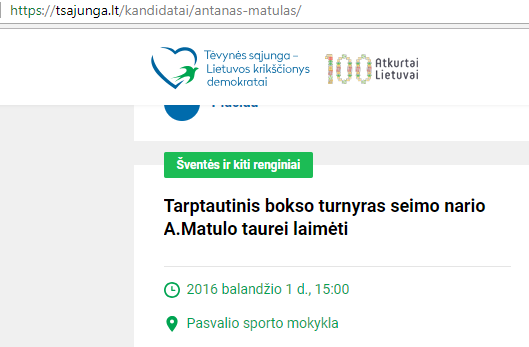 PASIŪLYMASSiekiant paramos skyrimo skaidrumo ir nešališkumo, UAB „Pasvalio vandenys“: Patikslinti Paramos skyrimo taisykles, siekiant, kad parama negali būti skiriama politinėms partijoms ar politinėms kampanijoms finansuoti bei politinių kampanijų dalyvių politinių kampanijų laikotarpiu atsiradusiems ar su politinėmis kampanijomis susijusiems skolos įsipareigojimams padengti.Spęsti dėl paramos skyrimo politikus ar politines partijas reklamuojantiems renginiams.3.5. Neviešinama informacija apie suteiktą paramą.Labdaros ir paramos įstatymo 11 straipsnio 6 dalis nustato, kad paramą pagal šį įstatymą teikiančios įmonės, kuriose valstybei ir (ar) savivaldybei nuosavybės teise priklausančios akcijos visuotiniame akcininkų susirinkime suteikia daugiau kaip 50 procentų balsų, apie suteiktą paramą (paramos gavėją (gavėjus), paramos tikslą, paramos sumą, paramos teikimo laikotarpį) ne vėliau kaip per vieną mėnesį nuo paramos suteikimo privalo paskelbti savo interneto svetainėje. Tais atvejais, kai paramos teikimas yra tęstinis, informacija apie teikiamą paramą turi būti atnaujinama ne vėliau kaip per vieną mėnesį po atitinkamos paramos dalies suteikimo. Ši nuostata įsigaliojo 2016 m. spalio 17 d.. Po šios nuostatos įsigaliojimo UAB „Pasvalio vandenys“ suteikė 9 000 Eur paramą, tačiau apie ją nepaskelbė savo interneto svetainėje Labdaros ir paramos įstatymo nustatyta tvarka.Paramos teikimo taisyklių 22 punkte numatyta internetinėje svetainėje skelbti informaciją apie paramos gavėją (-us), paramos tikslą, sumą, paramos suteikimo laikotarpį. Tačiau pažymėtina, kad Valstybės valdomų bendrovių paramos teikimo aprašo 16 punkte numatyta, jog interneto svetainėje turi būti skelbiama ne tik Labdaros ir paramos įstatyme nurodyta informacija apie einamaisiais metais ir ne mažiau kaip už 3 praėjusius finansinius metus suteiktą paramą, tačiau taip pat ir taip pat ir bendrovės paramos valdymo taisyklės, suteiktos paramos ataskaitos, teikiamos Valstybinei mokesčių inspekcijai, kaip tai numato Labdaros ir paramos įstatymas.Svarbu viešinti ir informaciją apie netenkintus prašymus skirti paramą.PASIŪLYMAIPažymėtina, kad viešumas – viena iš svarbiausių korupcijos prevencijos priemonių, atsižvelgiant į tai, UAB „Pasvalio vandenys“:Patikslinti Paramos skyrimo taisykles, atsižvelgiant į Valstybės valdomų bendrovių paramos teikimo aprašo 16 punkto reikalavimus, numatyti informacijos viešinimą apie netenkintus prašymus skirti paramą.Interneto svetainėje susisteminti ir paskelbti informaciją apie 2016 – 2018 m. skirtą paramą.Interneto svetainėje paskelbti Paramos skyrimo taisykles, suteiktos paramos ataskaitas.3.6. Nenustatyti aiškūs paramos teikimo kriterijai, informacijos viešinimas apie paraiškų priėmimą. Paramos skyrimo taisyklių 15.4 punkte nurodoma, kad paramos gavėjo veikla turi būti susijusi su visuomenei naudingų tikslų siekimu, socialinės raidos ir gerovės kūrimu, jaunimo įtraukimu, grindžiama aktyviu bendradarbiavimu su vietos bendruomenėmis. Pagal 15.6 punktą bendrovės valdyba gali numatyti prioritetines paramos skyrimo sritis, tačiau nereglamentuota, kokį pranašumą turės prioritetinių sričių prašymai prieš neprioritetinių sričių prašymus.Paramos skyrimo taisyklių 15 punkte nurodyti paramos skyrimo kriterijai, tačiau nėra aiškus jų turinys, pvz., kaip sprendimus priimantys asmenys įvertins: ar veikla (projektas) atitinka bendrovės strategiją (15.1 punktas); ar prašytojas vykdo veiklą atvirai ir skaidriai (15.3 punktas); ar paramos gavėjo veikla turės teigiamą poveikį miesto bei rajono garsinimui (15.2 punktas). Taip pat nėra aišku, ar parama gali būti skiriama tik esant visiems kriterijams ar keliems iš jų. Teisinio reguliavimo neišsamumas vertintinas kaip korupcijos rizikos veiksnys.Nereglamentuotas informacijos viešinimas apie kvietimą teikti paraiškas, apie nustatytas prioritetines paramos skyrimo sritis. Taip gali būti sudaromos sąlygos, kad prašymus dėl paramos skyrimo pateiktų tik apie tai žinantys suinteresuoti asmenys, o tai yra korupcijos rizikai neatspari situacija. Pavyzdžiui, pagal UAB „Pasvalio vandenys“ pateiktą informaciją, visi 2013 – 2017 m. gauti prašymai dėl paramos skyrimo buvo patenkinti. Neaišku, kaip prašymų teikėjai gavo informaciją apie paramos teikimą. Tai kelia abejonių dėl 2012 – 2017 m. suteiktos paramos skaidrumo.PASIŪLYMAISiekiant viešumo ir skaidrumo, UAB „Pasvalio vandenys“:Paramos skyrimo taisyklėse aiškiai suformuluoti paramos skyrimo kriterijus, apibrėžti jų turinį.Reglamentuoti informacijos viešinimą apie kvietimą teikti paraiškas, apie nustatytas prioritetines paramos teikimo sritis.3.7. Nenustatyti atvejai, kai parama neteikiama.Valstybės valdomų bendrovių paramos teikimo aprašo 9 punkte nustatyti atvejai, kai parama negali būti teikiama. Tai užtikrina, kad paramos negautų nesąžiningi paramos gavėjai, pažeidę esmines paramos sutarčių sąlygas, taip pat, kad parama nebūtų teikiama esant nuostolingai bendrovės veiklai. Tokių nuostatų Paramos skyrimo taisyklėse nėra.PASIŪLYMASSiekiant, kad paramos negautų nesąžiningi paramos gavėjai, kad parama nebūtų teikiama esant nuostolingai bendrovės veiklai, UAB „Pasvalio vandenys“, vadovaujantis Valstybės valdomų bendrovių paramos teikimo aprašo 9 punktu, reglamentuoti atvejus, kai parama negali būti teikiama.3.8. Nevykdoma suteiktos paramos panaudojimo pagal paskirtį kontrolė ir kitų paramos gavėjo įsipareigojimų laikymasis.Paramos skyrimo taisyklių 5 punkte nurodyti leidžiami paramos gavėjo įsipareigojimai viešinti informaciją apie paramos teikėją, teikti ataskaitas, paramos lėšas naudoti pagal paskirtį. Tačiau nenumatytas šių nuostatų įgyvendinimo mechanizmas, nereglamentuota paramos gavėjo įsipareigojimų kontrolė. Pažymėtina, kad Valstybės valdomų bendrovių paramos teikimo aprašo 19 punkte numatyta paramos teikimo sutartis ir jos turinys. Pavyzdžiui, iki 2018 m. paramos teikimo sutartys nebuvo sudaromos, todėl nebuvo paramos gavėjo rašytinių įsipareigojimų dėl gautos paramos naudojimo. Paramos teikimo sutartis su paramos gavėju užtikrina, kad paramos gavėjui ir paramos teikėjui bus nustatytos aiškios teisės ir pareigos, bus įmanoma užtikrinti sutarties vykdymo kontrolę, taikyti sankcijas už sutarties vykdymo pažeidimus. Pažymėtina, kad Civilinio kodekso 6.469 straipsnis, reglamentuojantis dovanojimo sutarčių sudarymą (pagal Civilinio kodekso 6.476 str. dovanojimo sutartis reglamentuojančios nuostatos taikomos ir paramai bei labdarai), nustato, kad sutartys, kurių vertė daugiau kaip 1 500 Eur, turi būti rašytinės formos, viršijančios 14 500 Eur – notarinės formos. 2013 – 2017 m. suteiktos paramos panaudojimo kontrolė nebuvo vykdoma, todėl neįmanoma įvertinti, ar visa suteikta parama panaudota pagal paskirtį. Suteiktos paramos naudojimo kontrolė – tai kompleksinis procesas, kurį įgyvendina  atsakingi darbuotojai ir kuris skirtas nustatyti rizikos veiksnius ir užtikrinti, kad įgyvendinami paramos skyrimo tikslai:- pagal paskirtį naudoti paramos lėšas; - laikytis galiojančių įstatymų ir norminių teisės aktų; - viešinti informaciją apie gautą paramą bei pasiektus rezultatus.Svarbi aplinkybė, kad pagal Valstybės valdomų bendrovių paramos teikimo aprašo 9.2 punktą parama negali būti teikiama, jei paramos gavėjas yra padaręs sutartyje dėl paramos gavimo nustatytus esminius sutarties sąlygų pažeidimus. Nesant kontrolės procedūrų tokia nuostata dėl paramos neskyrimo tampa deklaratyvi.PASIŪLYMAISiekiant užtikrinti  suteiktos paramos panaudojimo pagal paskirtį kontrolę ir kitų paramos gavėjo įsipareigojimų laikymąsi, UAB „Pasvalio vandenys“:1. Vadovaujantis Valstybės valdomų bendrovių paramos teikimo aprašo 19 punktu, Paramos skyrimo taisyklėse nustatyti, kad visos paramos teikimo sutartys turi būti sudaromos raštu, o viršijančios 14 500 Eur – notarine forma, reglamentuoti sutarčių turinį.2. Paramos skyrimo taisyklėse reglamentuoti kontrolės procedūras, numatyti atsakingus asmenis ir jų funkcijas.4. KORUPCIJOS RIZIKOS VALDANT INTERESŲ KONFLIKTUSSpecialiųjų tyrimų tarnyba nustatė visų 60 Lietuvos savivaldybių administracijų nepotizmo intensyvumo rodiklius. Nustatyta, kad Savivaldybėje nepotizmo intensyvumas siekia 18 proc. Specialiųjų tyrimų tarnybos atstovai pažymėjo, kad giminystės ryšiai institucijose savaime nėra problema, tačiau kuo didesnis nepotizmo intensyvumas egzistuoja, tuo didesnė tikimybė, kad gali būti bandoma naudotis einamomis pareigomis, proteguoti ir siekti naudos savo šeimos nariams bei giminaičiams. Pagrindinės nepotizmo kontrolės priemonės – valstybinėje tarnyboje dirbančių asmenų privačių interesų deklaravimas, interesų konfliktų valdymas. Viešųjų ir privačių interesų derinimo valstybinėje tarnyboje įstatymu siekiama užtikrinti visuomenės viešųjų interesų viršenybę priimant sprendimus, įtvirtinti priimamų sprendimų nešališkumą bei užkirsti kelią atsirasti bei plisti korupcijai. Privačių interesų deklaravimas – tai galimybė visuomenei susipažinti su sprendimus priimančių asmenų galimais interesų konfliktais ir vykdyti jų stebėseną, kita vertus – tai skaidrumo garantas, nes  visuomenei atskleidžiami duomenys rodo ir asmens siekį dirbti skaidriai.Viešųjų ir privačių interesų derinimo valstybinėje tarnyboje įstatymo vykdymo kontrolė pavesta taip pat ir savivaldybių institucijų, įstaigų vadovams ar jų įgaliotiems atstovams, kuriems kyla pareiga kontroliuoti privačių interesų deklaravimą, vertinti galimus interesų konfliktus ir esant pagrindui nušalinti asmenis nuo dalyvavimo rengiant, svarstant ar priimant sprendimus, kurie sukelia interesų konfliktą.Interesų konfliktų valdymo aspektas yra svarbus vertinant UAB „Pasvalio vandenys“ paramos teikimo veiklą, UAB „Pasvalio autobusų parkas“ ir UAB „Pasvalio butų ūkis“ viešųjų pirkimų ir sudarytų sutarčių vykdymo veiklą. Tačiau pažymėtina ir tai, kad interesų konfliktų valdymas savivaldybėje turi remtis sisteminiu požiūriu ir koordinuotai veikti tiek centriniame savivaldybės lygmenyje, tiek ir pavaldžių subjektų lygmenyje. Įvertinus interesų konfliktų valdymą Savivaldybėje, UAB „Pasvalio autobusų parkas“ ir UAB „Pasvalio butų ūkis“ viešųjų pirkimų ir sudarytų sutarčių vykdymo srityse, UAB „Pasvalio vandenys“ paramos teikimo srityje, nustatyti šie korupcijos rizikos veiksniai: Savivaldybė neužtikrina pavestos Viešųjų ir privačių interesų derinimo valstybinėje tarnyboje įstatymo kontrolės.Pažymėtina, kad Savivaldybės tarybos Etikos komisija, vadovaujantis Etikos komisijos veiklos nuostatų 7.1 punktu, prižiūri, kaip Savivaldybės tarybos nariai laikosi Viešųjų ir privačių interesų derinimo valstybinėje tarnyboje įstatymo reikalavimų. Pasvalio rajono savivaldybės administracijos darbo reglamento 12.5 punkte numatytas draudimas darbuotojams vykdyti pareigas ir pavedimus, jeigu dėl jų vykdymo gali kilti viešų ir privačių interesų konfliktas. Tokiu atveju kyla pareiga apie tai pranešti administracijos direktoriui ir vykdyti duotą pavedimą tik tuo atveju, jei administracijos direktorius to reikalauja raštu. Savivaldybės administracijos atstovai nurodė, kad 2018 m. sausio mėnesį Savivaldybės administracija prisijungė prie Privačių interesų deklaracijų tvarkymo informacinės sistemos. Savivaldybės administracijos Juridinio ir personalo skyriaus vedėjo pareigybės aprašymo 24 – 25 punktuose numatyta pareiga pagal kompetenciją kontroliuoti Lietuvos Respublikos viešųjų ir privačių interesų derinimo valstybinėje tarnyboje įstatymo įgyvendinimą Savivaldybės administracijoje, konsultuoti administracijos darbuotojus, biudžetinių bei viešųjų įstaigų darbuotojus ir Savivaldybės įmonių vadovus ir jų pavaduotojus privačių interesų deklaravimo klausimais. Savivaldybės administracijos Juridinio ir personalo skyriaus vyriausiųjų specialistų pareigybės aprašymų 27 ir 16 punktuose numatytos pareigos kontroliuoti, kad asmenys privačių interesų deklaracijas administracijai pateiktų laiku ir tinkamai.Pasvalio rajono savivaldybės korupcijos prevencijos 2015 – 2019 metų programos įgyvendinimo priemonių plano 19 p. Savivaldybės administracijai numatyta kontroliuoti, ar asmenys laiku ir tinkamai pateikia privačių interesų deklaracijas ir, pagal poreikį, juos konsultuoti.Nepaisant nustatytų kontrolės procedūrų, remiantis vieša informacija apie atsitiktinės atrankos būdui pasirinktų Savivaldybės politikų, pavaldžių subjektų vadovų, administracijos valstybės tarnautojų privačių interesų deklaravimą, nustatyta Viešųjų ir privačių interesų derinimo valstybinėje tarnyboje įstatymo nesilaikymo atvejų. Viešųjų ir privačių interesų derinimo valstybinėje tarnyboje įstatymo 5 straipsnio 1 dalis, 6 straipsnio 1 dalies 7 punktas įpareigoja valstybinėje tarnyboje dirbančius asmenis privačių interesų deklaraciją pateikti per 30 kalendorinių dienų, deklaracijoje nurodyti ir artimus asmenis, dėl kurių gali kilti interesų konfliktas. Pavyzdžiui, nustatyta tvarka ir terminais privatūs interesai nebuvo deklaruoti: Pasvalio rajono savivaldybės tarybos narė K. B. aktualioje privačių interesų deklaracijoje (2018 m. balandžio 23 d.) nėra deklaravusi savo pareigų Pasvalio rajono savivaldybės taryboje (tarybos narė), nėra deklaravusi, kad jos sutuoktinis G. B. dirba ir Pasvalio krašto muziejuje, nėra deklaravusi, kad jos sutuoktinio tėvai A. B. ir V. B. dirba Pasvalio rajono savivaldybės administracijoje;   Pasvalio kultūros centro direktorius R. L. nebuvo pateikęs privačių interesų deklaracijos, deklaracija pateikta 2018 m. spalio 29 d.;Savivaldybės administracijos Finansų skyriaus vedėja D. P. ir jos sesuo, Socialinės paramos ir sveikatos skyriaus vedėja R. O. nebuvo deklaravusios artimos giminystės ryšio, deklaracijos patikslintos 2018 m. lapkričio 6 ir 9 d.; Strateginio planavimo ir investicijų skyriaus vyr. specialistas A. B. nebuvo deklaravęs, kad tame pačiame skyriuje dirba jo sūnus G. B., dėl to galimas interesų konfliktas atliekant tarnybines pareigas, deklaracija patikslinta 2018 m. lapkričio 8 d.;  Strateginio planavimo ir investicijų skyriaus vyr. specialistas G. B. aktualioje (2018 m. balandžio 23 d.) privačių interesų deklaracijoje nebuvo deklaravęs, kad jo sutuoktinė K. B. yra savivaldybės tarybos narė, nėra deklaravęs savo pareigų Pasvalio krašto muziejuje, nėra deklaravęs savo tėvų A. B. ir V. B., kurie taip pat dirba Pasvalio rajono savivaldybės administracijoje, deklaracija patikslinta 2018 m. lapkričio 9 d.;Juridinio ir personalo skyriaus vyr. specialistė V. K. tik 2017 m. kovo 27 d. privačių interesų deklaracijoje nurodė, kad jos tėvas A. Š. yra Panevėžio apylinkės teismo Pasvalio rūmų teisėjas. 2016 m. gegužės 12 d. deklaracijoje šis ryšys neatskleistas. Apie Panevėžio apylinkės teismo Pasvalio rūmų teisėjo A. Š. galimus privačių interesų deklaravimo pažeidimus, galimus Teisėjų etikos kodekso ir kitų teisės aktų pažeidimus buvo informuotas Panevėžio apygardos teismo pirmininkas. Lietuvos Respublikos Prezidento 2018 m. spalio 26 d. dekretu Nr. 1K-1443 A. Š. 2018 m. spalio              26 d. atleistas iš Panevėžio apylinkės teismo Pasvalio rūmų teisėjo pareigų, savo noru.Atsižvelgiant į nustatytus faktus darytina išvada, kad Savivaldybėje nesukurtas pakankamai efektyvus Lietuvos Respublikos viešųjų ir privačių interesų derinimo valstybinėje tarnyboje įstatymo nuostatų vykdymo kontrolės mechanizmas. PASIŪLYMAISiekiant sukurti efektyvų Viešųjų ir privačių interesų derinimo valstybinėje tarnyboje įstatymo kontrolės mechanizmą, Savivaldybės tarybai, Savivaldybės administracijos direktoriui:Spęsti dėl Pasvalio rajono savivaldybės korupcijos prevencijos 2015 – 2019 metų programos įgyvendinimo priemonių plano 19 punkto papildymo / detalizavimo, numatant priemones ir dėl Savivaldybės tarybos narių privačių interesų deklaravimo kontrolės.Spręsti dėl Viešųjų ir privačių interesų derinimo valstybinėje tarnyboje įstatymo kontrolės funkcijų delegavimo ir Savivaldybės administracijos struktūrinių padalinių vadovams, suteikiant prieigą prie privačių interesų deklaracijų tvarkymo informacinės sistemos (dėl pavaldžių asmenų ir kuruojamų biudžetinių, viešųjų įstaigų, kontroliuojamų įmonių vadovų).4.2. UAB „Pasvalio autobusų parkas“ ir UAB „Pasvalio butų ūkis“ neužtikrinama interesų konfliktų prevencija vykdant viešuosius pirkimus.Viešųjų pirkimų įstatymo 21 straipsnio 2 dalis nustato, kad perkančioji organizacija, siekdama užkirsti kelią pirkimuose kylantiems interesų konfliktams, turi reikalauti, kad perkančiosios organizacijos ar pagalbinės pirkimų veiklos paslaugų teikėjo darbuotojai, Komisijos nariai ar ekspertai, stebėtojai, dalyvaujantys pirkimo procedūroje ar galintys daryti įtaką jos rezultatams, turintys tiesioginį ar netiesioginį finansinį, ekonominį ar kitokio pobūdžio asmeninį suinteresuotumą, galintį pakenkti jų nešališkumui ir nepriklausomumui pirkimo metu, pirkimo procedūrose dalyvautų ar su pirkimu susijusius sprendimus priimtų tik prieš tai pasirašę konfidencialumo pasižadėjimą ir Viešųjų pirkimų tarnybos kartu su Vyriausiąja tarnybinės etikos komisija nustatytos formos nešališkumo deklaraciją. Analogiški reikalavimai nustatyti Perkančiųjų subjektų įstatymo 33 straipsnyje. Pažymėtina, kad nuo 2017 m. liepos 1 d. pasikeitė nešališkumo deklaracijos forma bei turinys, tačiau UAB „Pasvalio autobusų parkas“ pateikė tik 2011 m. atsakingų asmenų pasirašytas deklaracijas. Nešališkumo reikalavimas glaudžiai siejasi su pareiga vengti interesų konfliktų, o tokiems esant – nusišalinti. Viešųjų ir privačių interesų derinimo valstybinėje tarnyboje įstatymas nustato pareigą deklaruoti privačius interesus savivaldybės kontroliuojamų įmonių vadovams ir vadovų pavaduotojams, taip pat kitiems asmenims, turintiems viešojo administravimo įgaliojimus, o nuo 2018 m. sausio 1 d.  – ir viešojo pirkimo komisijos nariams, asmenims, perkančiosios organizacijos vadovo paskirtiems atlikti supaprastintus pirkimus, ir viešųjų pirkimų procedūrose dalyvaujantiems ekspertams. Kyla diskusijos, ar komunalinio sektoriaus perkančiųjų organizacijų atstovams (pirkimo komisijos nariams, asmenims, perkančiojo subjekto vadovo paskirtiems atlikti supaprastintus pirkimus, ir pirkimų procedūrose dalyvaujantiems ekspertams), kurie perka pagal Perkančiųjų subjektų įstatymą, taikytina pareiga deklaruoti interesus. Specialiųjų tyrimų tarnyba siūlo komunalinio sektoriaus pirkimus atliekantiems asmenims taip pat deklaruoti privačius interesus. Atsižvelgiant į tai UAB „ Pasvalio autobusų parko“, pirkimus vykdančio vadovaujantis Perkančiųjų subjektų įstatymu, pirkimo komisijos nariams, asmenims, paskirtiems atlikti supaprastintus pirkimus, ir pirkimų procedūrose dalyvaujantiems ekspertams rekomenduotina deklaruoti privačius interesus. Pažymėtina komunalinio sektoriaus perkančiojo subjekto UAB „Pasvalio vandenys“ geroji praktika, kai privačius interesus yra deklaravę pirkimus atliekantys asmenys.Išanalizavus su šia veiklos sritimi susijusią informaciją atkreiptinas dėmesys:Nepateikiamos privačių interesų deklaracijos, nedeklaruojami visi privatūs interesai.               UAB „Pasvalio autobusų parkas“ direktoriaus pavaduotojas A. M. nedeklaravo, kad jo sutuoktinė I. M. nuo 2007 m. spalio 23 d. dirba ir UAB „Pasvalio autobusų parkas“.Privačių interesų deklaracijų nėra pateikę visi UAB „Pasvalio autobusų parkas“ pirkimo komisijos nariai: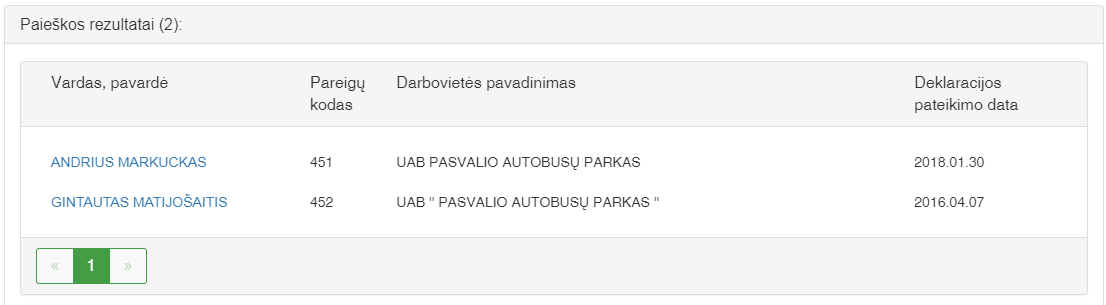 Pažymėtina, kad UAB „Pasvalio autobusų parkas“ direktoriaus pavaduotojas A. M. korupcijos rizikos analizės atlikimo metu informuotas apie nustatytą neatitikimą, 2018 m. rugsėjo           14 d. patikslino savo privačių interesų deklaraciją.Privačių interesų deklaracijų nėra pateikę ir UAB „Pasvalio butų ūkis“ viešojo pirkimo komisijos nariai, asmenys, paskirti atlikti supaprastintus pirkimus, ir pirkimų procedūrose dalyvaujantys ekspertai: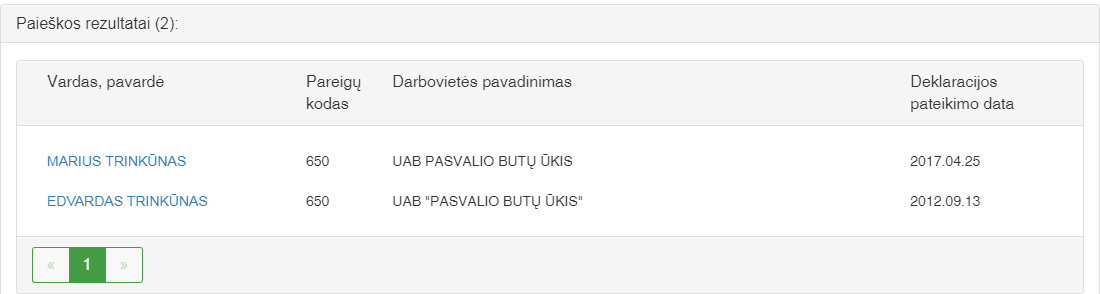 UAB „Pasvalio būtų ūkis“ viešojo pirkimo komisijos nariai, asmenys, paskirti atlikti supaprastintus pirkimus, 2018 m. lapkričio mėnesį pateikė / patikslino privačių interesų deklaracijas.Pažymėtina, kad vadovaujantis Viešųjų ir privačių interesų derinimo valstybinėje tarnyboje įstatymo 5 straipsnio 4 dalimi, viešojo pirkimo komisijos nariai, asmenys, perkančiosios organizacijos vadovo paskirti atlikti supaprastintus pirkimus, ir viešųjų pirkimų procedūrose dalyvaujantys ekspertai privačių interesų deklaraciją pateikia elektroninėmis priemonėmis (jeigu jos dar nebuvo pateiktos) iki dalyvavimo viešojo pirkimo procedūrose pradžios. Viešojo pirkimo komisijos narys, asmuo, perkančiosios organizacijos vadovo paskirtas atlikti supaprastintus pirkimus, ar viešųjų pirkimų procedūrose dalyvaujantis ekspertas, nepateikę privačių interesų deklaracijos, neturi teisės dalyvauti viešajame pirkime ir turi būti atšaukti iš atitinkamų pareigų.Nevykdoma pareiga nusišalinti. Viešųjų ir privačių interesų derinimo valstybinėje tarnyboje įstatymo 11 straipsnis nustato draudimą asmeniui, dirbančiam valstybinėje tarnyboje, dalyvauti rengiant, svarstant ar priimant sprendimus arba kitaip paveikti sprendimus, kurie sukelia interesų konfliktą. Tokiu atveju valstybinėje tarnyboje dirbantis asmuo privalo nusišalinti šio įstatymo nustatyta tvarka. UAB „Pasvalio autobusų parkas“ direktorius G. M., būdamas valstybinėje tarnyboje dirbančiu asmeniu, priėmė sprendimą sudaryti asfalto dangos remonto darbų sutartį su                       VĮ „Panevėžio regiono keliai“. Sudarant sutartį ir ją vykdant taip pat dalyvavo ir VĮ „Panevėžio regiono keliai“ Pasvalio kelių tarnybos viršininkas V. Ž., tuo pačiu metu ėjęs ir UAB „Pasvalio autobusų parkas“ valdybos nario pareigas.UAB „Pasvalio autobusų parkas“ valdyba renka ir atšaukia bendrovės vadovą, nustato jo atlyginimą, kitas darbo sutarties sąlygas, tvirtina pareiginius nuostatus, skatina jį ir skiria nuobaudas. Atsižvelgiant į tai, sudarant asfalto dangos remonto darbų sutartį egzistavo galimas UAB „Pasvalio autobusų parkas“ vadovo asmeninis neturtinis suinteresuotumas darbus įsigyti iš UAB „Pasvalio autobusų parkas“ valdybos nario atstovaujamos įmonės, susijęs su galimu valdybos nario palankumu sprendžiant įvairius su UAB „Pasvalio autobusų parkas“ vadovu susijusius klausimus.Atsižvelgiant į tai ir vadovaujantis Viešųjų ir privačių interesų derinimo valstybinėje tarnyboje įstatymo 11 straipsnio 2 dalies nuostatomis, prieš sudarydamas sutartį su VĮ „Panevėžio regiono keliai“, UAB „Pasvalio autobusų parkas“ direktorius privalėjo  informuoti įmonės valdybą apie esamą interesų konfliktą, pareikšti apie nusišalinimą ir jokia forma nedalyvauti toliau rengiant, svarstant ar priimant sprendimą.PASIŪLYMAISiekiant, kad būtų užtikrinta interesų konfliktų prevencija, užtikrinami nešališkumo reikalavimai vykdant pirkimus, UAB „Pasvalio autobusų parkas“:Atnaujinti pirkimų vykdytojų nešališkumo deklaracijas.Užtikrinti viešųjų pirkimų procedūrose dalyvaujančių asmenų privačių interesų deklaravimą teisės aktų nustatyta tvarka.4.3. UAB „Pasvalio vandenys“ neužtikrinama interesų konfliktų prevencija teikiant paramą. UAB „Pasvalio vandenys“ paramos skyrimo taisyklių 19 punktas nustato, kad skiriant paramą negali atsirasti interesų konfliktų, 17.2 punktas reikalauja vertintojo nusišalinimo nuo prašymo vertinimo ir sprendimo priėmimo, kai prašymo vertinimas gali sukelti interesų konfliktą. Manytina, kad tokios nuostatos yra per siauros ir gali lemti korupcijos riziką. Siūlytina Paramos skyrimo taisyklėse šias nuostatas išplėsti, vadovaujantis Valstybės valdomų bendrovių paramos teikimo tvarkos aprašo 12 punktu, nustatant, kad nuo paraiškų vertinimo ir paramos skyrimo bei valdymo procesų turi nusišalinti asmenys, kurių dalyvavimas procesuose gali būti susijęs su to asmens, jo artimojo giminaičio, sutuoktinio, sugyventinio, partnerio, kai partnerystė įregistruota įstatymų nustatyta tvarka, turtiniu ar neturtiniu suinteresuotumu (moraline skola ar įsipareigojimu, turtine ar neturtine nauda arba kitu panašaus pobūdžio interesu).Pavyzdžiui, 2013 m. balandžio 19 d. valdybos nutarimu VšĮ Pasvalio ligoninės diabetinės pėdos kabineto medicininės įrangos įsigijimui skirta 10 000 Lt (2 896,20 Eur) parama. 2013 m. kovo 25 d. Prašymą dėl paramos pateikė VšĮ Pasvalio ligoninės direktorius R. R., kuris, sprendžiant pagal valdybos posėdžio protokolą, taip pat dalyvavo svarstydamas šį prašymą kaip bendrovės valdybos narys ir balsavo už sprendimą skirti paramą. Susitikimo metu įmonės direktorius A. M. nurodė, kad VšĮ Pasvalio ligoninės direktorius R. R. nusišalino nuo balsavimo sprendžiant paramos skyrimo VšĮ Pasvalio ligoninei klausimą, tačiau tai nebuvo nurodyta valdybos posėdžio protokole.Be to, UAB „Pasvalio vandenys“ direktorius A. M. nedeklaravo privačių interesų, kaip reikalauja Viešųjų ir privačių interesų derinimo valstybinėje tarnyboje įstatymo 4 straipsnio 1 dalis. 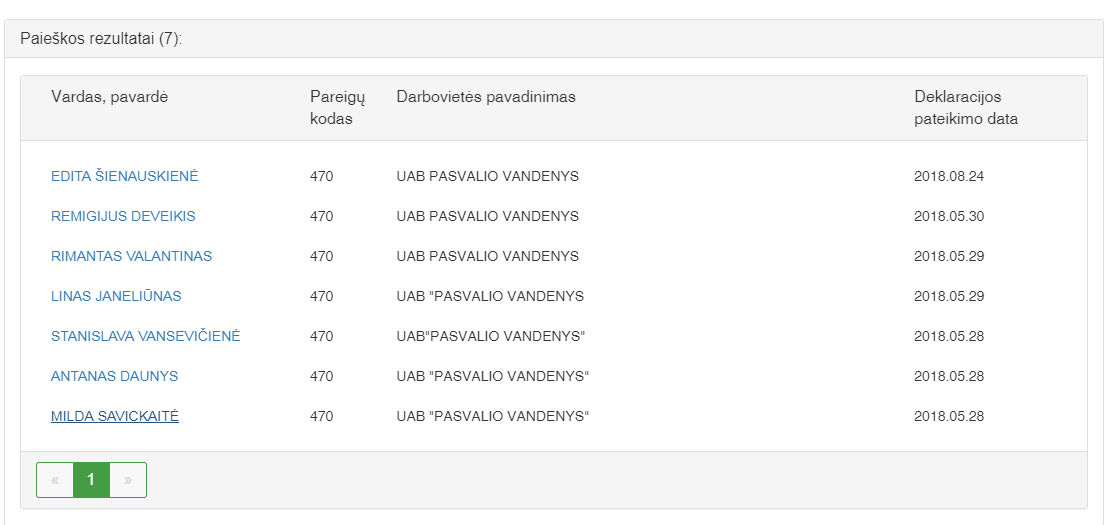 Į tai atkreipus dėmesį susitikimo metu, privačių interesų deklaraciją UAB „Pasvalio vandenys“ direktorius pateikė 2018 m. rugsėjo 13 d. Be to, 2018 m. rugsėjo 12 d. įsakymu                       Nr. V-38 „Dėl privačių interesų deklaracijų pildymo, tikslinimo ir pateikimo“ UAB „Pasvalio vandenys“ buvo patvirtintas privačius interesus deklaruoti privalančių pareigybių sąrašas, paskirtas privačių interesų deklaravimo kontrolę vykdantis asmuo. El. paštu pateikta informacija apie prisijungimą prie Privačių interesų deklaracijų tvarkymo informacinės sistemos.Atliekant analizę nustatyta, kad UAB „Pasvalio vandenys“ valdyba skirdavo paramą VšĮ „SSK“, valdančiai profesionalaus krepšinio klubą „Pasvalio Pieno Žvaigždės“. Nors UAB „Pasvalio vandenys“ direktorius A. M. tik pristatydavo valdybai gautus prašymus dėl paramos skyrimo, tačiau viešai nebuvo atskleista, kad jo sutuoktinė I. M. dirba AB “Pieno žvaigždės“ filiale Pasvalio sūrinė (nuo 1999 m. sausio 1 d.), vadovybės atstovo kokybei pareigose, o AB “Pieno žvaigždės“ yra 100 proc. paramos gavėjo VšĮ  „SSK“ savininkė. PASIŪLYMASSiekiant užkirsti kelią galimiems interesų konfliktams, UAB „Pasvalio vandenys“ papildyti Paramos skyrimo taisyklių 19 punktą, vadovaujantis Valstybės valdomų bendrovių paramos teikimo tvarkos aprašo 12 punktu.MOTYVUOTOS IŠVADOSUAB „Pasvalio autobusų parkas“ ir UAB „Pasvalio butų ūkis“ viešųjų pirkimų ir sudarytų sutarčių vykdymo srityse nustatyti šie korupcijos rizikos veiksniai:UAB „Pasvalio autobusų parkas“ nevykdė jokių viešųjų pirkimų procedūrų. Įsigyjant dyzeliną į talpyklas 2016 – 2017 m. įmonei galimai padaryta 20 928,62 Eur žala (5 – 12 psl.). UAB „Pasvalio autobusų parkas“ ir UAB „Pasvalio butų ūkis“: Viešuosius pirkimus reglamentuojantys vidaus teisės aktai neatitiko aukštesnės teisinės galios teisės aktų (13 – 14 psl.).Nenustatyta aiški pirkimų organizavimo ir vidaus kontrolės tvarka (14 – 17 psl.).Neviešinama informacija apie sudarytas sutartis (18 psl.).Ne visais atvejais užtikrinama tinkama pirkimo sutarčių vykdymo kontrolė (18 -19 psl.).Nepakankama Savivaldybės kontroliuojamų įmonių darbuotojų kompetencija viešųjų pirkimų srityje, nėra galimybių vykdyti viešuosius pirkimus atliekančių asmenų rotaciją (19 – 20 psl.).UAB „Pasvalio vandenys“ paramos teikimo veikloje egzistuoja šie korupcijos rizikos veiksniai:Nenustatomos maksimalios leidžiamos paramai skiriamų lėšų ribos.  Dėl to 33 795 Eur viršyta pelno dalis, galima panaudoti metinėms išmokoms (tantjemoms) valdybos ir stebėtojų tarybos nariams, darbuotojų premijoms ir kitiems tikslams. (23 – 26 psl.).Nepakankamai depolitizuotas sprendimų dėl paramos teikimo priėmimas (26 psl.).Aiškiai nereglamentuota paramos skyrimo tvarka, nereglamentuota paraiškų vertinimo tvarka (27 psl.).Parama skiriama ir renginiams, turintiems sąsajų su politine reklama (28 – 29 psl.). Neviešinama informacija apie suteiktą paramą (29 – 30 psl.).Nenustatyti aiškūs paramos teikimo kriterijai, informacijos viešinimas apie paraiškų priėmimą (30 – 31 psl.).Nenustatyti atvejai, kai parama neteikiama (31 psl.).Nevykdoma suteiktos paramos panaudojimo pagal paskirtį kontrolė ir kitų paramos gavėjo įsipareigojimų laikymasis (31 – 32 psl.).Pasvalio rajono savivaldybėje, UAB „Pasvalio autobusų parkas“ ir UAB „Pasvalio butų ūkis“ atliekant viešuosius pirkimus, vykdant sudarytas sutartis, UAB „Pasvalio vandenys“ teikiant paramą, nustatyti šie korupcijos rizikos veiksniai interesų konfliktų valdymo srityje:Savivaldybė neužtikrina pavestos Viešųjų ir privačių interesų derinimo valstybinėje tarnyboje įstatymo kontrolės (33 – 35 psl.).UAB „Pasvalio autobusų parkas“ ir UAB „Pasvalio butų ūkis“ neužtikrinama interesų konfliktų prevencija vykdant viešuosius pirkimus (36 – 38 psl.).UAB „Pasvalio vandenys“ neužtikrinama interesų konfliktų prevencija teikiant paramą (39 – 40 psl.). PASIŪLYMAIUAB „Pasvalio autobusų parkas“ ir UAB „Pasvalio butų ūkis“ viešųjų pirkimų srityjeSiekiant, kad būtų racionaliai naudojamos pirkimams skirtos lėšos, UAB „Pasvalio autobusų parkas“ reikalingos prekės, paslaugos ir darbai būtų įsigyjami teisės aktų nustatyta tvarka atlikus pirkimų procedūras: Savivaldybės institucijoms, UAB „Pasvalio autobusų parkas“ valdybai,                   UAB „Pasvalio autobusų parkas“ direktoriui pagal kompetenciją įvertinti 2.1 punkte pateiktą informaciją dėl nustatytų pažeidimų UAB „Pasvalio autobusų parkas“ viešųjų pirkimų srityje ir spręsti dėl įmonės priežiūros bei kontrolės, išorės audito atlikimo, pažeidimus padariusių asmenų atsakomybės (darbo pareigų pažeidimo ir žalos atlyginimo). UAB „Pasvalio autobusų parkas“ įvertinti visas galiojančias sutartis, sudarytas neatlikus viešųjų pirkimų procedūrų, nustatyta tvarka jas nutraukti, prekes, paslaugas ir darbus įsigyti teisės aktų nustatyta tvarka.UAB „Pasvalio autobusų parkas“ spręsti dėl pirkimų vykdytojų kompetencijos ir (ar) kvalifikacijos tobulinimo.Siekiant, kad Pasvalio rajono savivaldybės kontroliuojamose įmonėse viešųjų pirkimų teisinis reglamentavimas atitiktų Viešųjų pirkimų įstatymo, kitų teisės aktų reikalavimams, būtų logiškas ir aiškus, UAB „Pasvalio butų ūkis“ vykdant mažos vertės pirkimus atsižvelgti į Specialiųjų tyrimų tarnybos 2017 m. birželio 23 d. antikorupcinio vertinimo išvados Nr. 4-01-4722 3 punkte pateiktus siūlymus dėl Mažos vertės pirkimų tvarkos aprašo nuostatų praktinio įgyvendinimo, pvz., kad ir mažos vertės pirkimuose pirmenybė turi būti teikiama skelbiamai apklausai.Siekiant užtikrinti tinkamą pirkimų organizavimo ir vidaus kontrolės tvarką: UAB „Pasvalio autobusų parkas“, atsižvelgiant į Pirkimų organizavimo ir vidaus kontrolės rekomendacijas, Mažos vertės pirkimų tvarkos aprašo 15 punktą, patvirtinti pirkimų organizavimo ir vidaus kontrolės tvarką (reglamentuoti pirkimų planavimą, planų viešinimą, pirkimų inicijavimą, organizavimą, pretenzijų nagrinėjimą, sutarčių sudarymą), paskirti pirkimų iniciatorius.UAB „Pasvalio butų ūkis“ paskirti pirkimų iniciatorius.Siekiant užtikrinti sudarytų sutarčių viešumą, UAB „Pasvalio autobusų parkas“ ir UAB „Pasvalio butų ūkis“ teisės aktų nustatyta tvarka viešinti sudarytas sutartis. Siekiant užtikrinti tinkamą sutarčių vykdymą, UAB „Pasvalio autobusų parkas“ ir UAB „Pasvalio butų ūkis“ pirkimo sutarčių vykdymo kontrolę pavesti pirkimų iniciatoriams, nustatyti jų pareigą atlikti kontrolės procedūrą ir įvertinti, ar pateiktos prekės, suteiktos paslaugos, atlikti darbai atitinka sutartyse, pirkimo dokumentuose nustatytiems reikalavimams, ar sąskaitose nurodomos kainos atitinka sutartyse numatytą kainodarą. Siekiant, kad savivaldybės kontroliuojamos įmonės racionaliai naudotų pirkimams skirtas lėšas, Savivaldybei svarstyti kontroliuojamų įmonių pirkimų centralizavimo galimybę.  UAB „Pasvalio vandenys“ paramos teikimo srityje Siekiant, kad paramai skiriamos lėšos neviršytų Akcinių bendrovių įstatyme nustatytų maksimalių sumų:UAB „Pasvalio vandenys“ pakeisti Paramos skyrimo taisykles, nustatant, kad paramos sumą kiekvienais metais nustato Savivaldybės taryba tvirtindama bendrovės finansinių ataskaitų rinkinį.Savivaldybei, tvirtinant UAB „Pasvalio vandenys“ ir kitų kontroliuojamų įmonių finansinių ataskaitų rinkinius, atskira eilute numatyti paramai skiriamą lėšų sumą ir užtikrinti, kad paramai skiriama pelno dalis nebūtų didesnė kaip 3 procentai ataskaitinių finansinių metų bendrovės grynojo pelno ir neviršytų 500 000 Eur.Savivaldybei įvertinti UAB „Pasvalio vandenys“ atsakingų asmenų bei institucijų veiklą, spręsti dėl galimo žalos atlyginimo.Savivaldybei spręsti dėl pavedimo Kontrolės ir audito tarnybai atlikti išorinį auditą UAB „Pasvalio vandenys“.Siekiant depolitizuoti sprendimų dėl paramos skyrimo priėmimą, Savivaldybei spręsti dėl Valstybės valdomų bendrovių paramos teikimo tvarkos aprašo 8 punkto įgyvendinimo UAB „Pasvalio vandenys“ ir kitose Savivaldybės valdomose įmonėse.Siekiant sudaryti sąlygas išankstinei paramos skyrimo kontrolei, aiškiai nurodyti sprendimus dėl paramos skyrimo priimančius asmenis, UAB „Pasvalio vandenys“:Nustatyti įmonės vadovo ir valdybos kompetenciją paramos skyrimo srityje.Nustatyti paraiškų dėl paramos vertinimo procedūras.Siekiant paramos skyrimo skaidrumo ir nešališkumo, UAB „Pasvalio vandenys“:Patikslinti Paramos skyrimo taisykles, siekiant, kad parama negali būti skiriama politinėms partijoms ar politinėms kampanijoms finansuoti bei politinių kampanijų dalyvių politinių kampanijų laikotarpiu atsiradusiems ar su politinėmis kampanijomis susijusiems skolos įsipareigojimams padengti.Spęsti dėl paramos skyrimo politikus ar politines partijas reklamuojantiems renginiams.Siekiant užtikrinti viešumą ir skaidrumą paramos teikimo srityje, UAB „Pasvalio vandenys“:Patikslinti Paramos skyrimo taisykles, atsižvelgiant į Valstybės valdomų bendrovių paramos teikimo aprašo 16 punkto reikalavimus, numatyti informacijos viešinimą apie netenkintus prašymus skirti paramą.Interneto svetainėje susisteminti ir paskelbti informaciją apie 2016 – 2018 m. skirtą paramą.Interneto svetainėje paskelbti Paramos skyrimo taisykles, suteiktos paramos ataskaitas.Paramos skyrimo taisyklėse aiškiai suformuluoti paramos skyrimo kriterijus, apibrėžti jų turinį.Reglamentuoti informacijos viešinimą apie kvietimą teikti paraiškas, apie nustatytas prioritetines paramos teikimo sritis.Siekiant, kad paramos negautų nesąžiningi paramos gavėjai, kad parama nebūtų teikiama esant nuostolingai bendrovės veiklai, UAB „Pasvalio vandenys“, vadovaujantis Valstybės valdomų bendrovių paramos teikimo aprašo 9 punktu, reglamentuoti atvejus, kai parama negali būti teikiama.Siekiant užtikrinti  suteiktos paramos panaudojimo pagal paskirtį kontrolę ir kitų paramos gavėjo įsipareigojimų laikymąsi, UAB „Pasvalio vandenys“ Paramos skyrimo taisyklėse:Nustatyti, kad visos paramos teikimo sutartys turi būti sudaromos raštu, o viršijančios 14 500 Eur – notarine forma, reglamentuoti sutarčių turinį.Reglamentuoti kontrolės procedūras, numatyti atsakingus asmenis ir jų funkcijas.Interesų konfliktų valdymo srityjeSiekiant sukurti efektyvų Viešųjų ir privačių interesų derinimo valstybinėje tarnyboje įstatymo kontrolės mechanizmą, Savivaldybės tarybai, Savivaldybės administracijos direktoriui:Spręsti dėl Pasvalio rajono savivaldybės korupcijos prevencijos 2015 – 2019 metų programos įgyvendinimo priemonių plano 19 punkto papildymo / detalizavimo, numatant priemones ir dėl Savivaldybės tarybos narių privačių interesų deklaravimo kontrolės.Spręsti dėl Viešųjų ir privačių interesų derinimo valstybinėje tarnyboje įstatymo kontrolės funkcijų delegavimo ir Savivaldybės administracijos struktūrinių padalinių vadovams, suteikiant prieigą prie privačių interesų deklaracijų tvarkymo informacinės sistemos (dėl pavaldžių asmenų ir kuruojamų biudžetinių, viešųjų įstaigų, kontroliuojamų įmonių vadovų).Siekiant, kad būtų užtikrinta interesų konfliktų prevencija, užtikrinami nešališkumo reikalavimai: UAB „Pasvalio autobusų parkas“ atnaujinti pirkimų vykdytojų nešališkumo deklaracijas.UAB „Pasvalio autobusų parkas“ užtikrinti viešųjų pirkimų procedūrose dalyvaujančių asmenų privačių interesų deklaravimą teisės aktų nustatyta tvarka.UAB „Pasvalio vandenys“ papildyti Paramos skyrimo taisyklių 19 punktą, vadovaujantis Valstybės valdomų bendrovių paramos teikimo tvarkos aprašo 12 punktu.Direktoriaus pavaduotojas 				                  Egidijus RadzevičiusMindaugas Stukas, (8 45) 51 01 71, (8 652) 45 815, el. p. mindaugas.stukas@stt.lt	Išvados dėl korupcijos rizikos analizės UAB „Pasvalio autobusų parkas, UAB „Pasvalio butų ūkis“ ir UAB „Pasvalio vandenys“ veiklos srityse 1 priedas UAB „Pasvalio autobusų parkas“ įsigytų prekių, paslaugų ir darbų vertėsIšvados dėl korupcijos rizikos analizės UAB „Pasvalio autobusų parkas, UAB „Pasvalio butų ūkis“ ir UAB „Pasvalio vandenys“ veiklos srityse 2 priedasTEISĖS AKTŲ IR DOKUMENTŲ, ANALIZUOTŲ ATLIEKANT KORUPCIJOS RIZIKOS ANALIZĘ, SĄRAŠAS	Lietuvos Respublikos teisės aktai ir dokumentaiLietuvos Respublikos vietos savivaldos įstatymas.Lietuvos Respublikos akcinių bendrovių įstatymas.Lietuvos Respublikos labdaros ir paramos įstatymas.Lietuvos Respublikos viešųjų pirkimų įstatymas.Lietuvos Respublikos pirkimų, atliekamų vandentvarkos, energetikos, transporto ar pašto paslaugų srities perkančiųjų subjektų, įstatymas.Lietuvos Respublikos viešųjų ir privačių interesų derinimo valstybinėje tarnyboje įstatymas.Lietuvos Respublikos korupcijos prevencijos įstatymas.Lietuvos Respublikos civilinis kodeksas.Lietuvos Respublikos Vyriausybės 2007 m. sausio 19 d. nutarimas Nr. 50 „Dėl centralizuotų viešųjų pirkimų vykdymo“.Mažos vertės pirkimų tvarkos aprašas, patvirtintas Viešųjų pirkimų tarnybos direktoriaus 2017 m. birželio 28 d. įsakymu Nr. 1S-97.Viešųjų pirkimų tarnybos direktoriaus 2017 m. birželio 23 d. įsakymas Nr. 1S93 „Dėl nešališkumo deklaracijos tipinės formos patvirtinimo“.Perkančiųjų organizacijų viešųjų pirkimų organizavimo ir vidaus kontrolės rekomendacijos, patvirtintos Viešųjų pirkimų tarnybos direktoriaus 2011 m. lapkričio 30 d. įsakymu Nr. 1S-174.Prekių ir paslaugų viešųjų pirkimų sutarčių bendrųjų ir specialiųjų sąlygų rengimo rekomendacijos, patvirtintos Viešųjų pirkimų tarnybos direktoriaus 2004 m. gruodžio 31 d. įsakymu Nr. 1S-83. Viešojo pirkimo komisijos sudarymo ir jos veiklos organizavimo rekomendacijos, patvirtintos Viešųjų pirkimų tarnybos direktoriaus 2006 m. lapkričio 29 d. įsakymu Nr. 1S-73. Perkančiųjų organizacijų supaprastintų viešųjų pirkimų pavyzdinės taisyklės, patvirtintos Viešųjų pirkimų tarnybos direktoriaus 2008 m. rugsėjo 12 d. įsakymu Nr. 1S-91.Viešųjų pirkimų gairės perkančiosios organizacijos vadovui, patvirtintos Viešųjų pirkimų tarnybos direktoriaus 2011 m. gruodžio 30 d. įsakymu Nr. 1S-204.Informacijos viešinimo Centrinėje viešųjų pirkimų informacinėje sistemoje tvarkos aprašas, patvirtintas Viešųjų pirkimų tarnybos direktoriaus 2015 m. gruodžio 31 d. įsakymu                        Nr. 1S-222.Informacijos viešinimo Centrinėje viešųjų pirkimų informacinėje sistemoje tvarkos aprašas, patvirtintas Viešųjų pirkimų tarnybos direktoriaus 2017 m. birželio 19 d. įsakymu                             Nr. 1S-91.Valstybės valdomų bendrovių paramos teikimo tvarkos aprašas, patvirtintas Lietuvos Respublikos Vyriausybės 2017 m. birželio 28 d. nutarimu Nr. 533.Privačių interesų deklaracijų pildymo, tikslinimo ir pateikimo taisyklės, patvirtintos Vyriausiosios tarnybinės etikos komisijos 2012 m. liepos 5 d. sprendimu Nr. KS-84.II. ANALIZUOTŲ IR VERTINTŲ TEISĖS AKTŲ IR KITŲ DOKUMENTŲ SĄRAŠAS UAB „Pasvalio autobusų parkas“ įstatai, patvirtinti Pasvalio rajono savivaldybės tarybos 2004 m. lapkričio 30 d. sprendimu Nr. T1-334.UAB „Pasvalio butų ūkis“ įstatai, patvirtinti Pasvalio rajono savivaldybės tarybos 2016 m. lapkričio 23 d. sprendimu Nr. T1-215.UAB „Pasvalio vandenys“ įstatai, patvirtinti Pasvalio rajono savivaldybės tarybos 2016 m. spalio 26 d. sprendimu Nr. T1-208.UAB „Pasvalio autobusų parkas“ supaprastintų viešųjų pirkimų taisyklės, patvirtintos 2011 m. vasario 17 d. įsakymu Nr. DĮ-9.UAB „Pasvalio autobusų parkas“ mažos vertės pirkimų tvarkos aprašas, patvirtintas 2018 m. gegužės 8 d. įsakymu Nr. DĮ-24.UAB „Pasvalio butų ūkis“ supaprastintų viešųjų pirkimų taisyklės, patvirtintos 2012 m. spalio 19 d. įsakymu Nr. OK-10.UAB „Pasvalio butų ūkis“ supaprastintų mažos vertė pirkimų taisyklės, patvirtintos 2017 m. gegužės 15 d. įsakymu Nr. OK-4.UAB „Pasvalio vandenys“ paramos skyrimo taisyklės, patvirtintos 2018 m. kovo 30 d. valdybos sprendimu Nr. VS-2.Pasvalio rajono savivaldybės tarybos sprendimai dėl UAB „Pasvalio vandenys“ 2012 – 2016 metų finansinių rinkinių ataskaitų patvirtinimo: 2013 m. kovo 24 d. Nr. T1-101; 2014 m. balandžio 30 d. Nr. T1-52; 2015 m. kovo 31 d. Nr. T1-39; 2016 m. balandžio 27 d. Nr. T1-88;                2017 m. balandžio 27 d. Nr. T1-89.Pasvalio rajono savivaldybės tarybos sprendimai dėl mokinių vežiojimo ir jų kelionės išlaidų kompensavimo: 2005 m. lapkričio 30 d. Nr. T-327; 2015 m. lapkričio 25 d. Nr. T1-175.Išvados dėl korupcijos rizikos analizės UAB „Pasvalio autobusų parkas, UAB „Pasvalio butų ūkis“ ir UAB „Pasvalio vandenys“ veiklos srityse 3 priedas _______________SutartisGaliojimo terminasPastabos2012-04-20 Nr. S012-112012-04-20 – 2013-04-20Neatlikus jokių viešųjų pirkimų procedūrų. Pirkimo vertė apie 1 100 000 Lt (220 000 litrų×1 metai×5 Lt/1 litrui).2013-02-28 Nr. 478/132013-04-20 – 2016-04-20Neatlikus jokių viešųjų pirkimų procedūrų. Pirkimo vertė apie 4 400 000 Lt (220 000 litrų×4 metai×5 Lt/1 litrui).2016-04-20 priedas Nr. 3 pratęsta 2013-02-28 sutartis2016-04-21 – 2017-04-20Pažeistas VPĮ 18 straipsnio 1 dalies 7 punktas, pagal kurį sutarčių trukmė gali viršyti 3 metus tik Vyriausybės nustatytais atvejais.2017-04-20 Nr. 672/172017-04-20 – 2018-04-20Neatlikus jokių viešųjų pirkimų procedūrų. Pirkimo vertė apie 594 000 Eur (220 000 litrų×3 metai×0,90 Eur/1 litrui).2018-04-20 priedas Nr. 12018-04-20 – 2018-07-20-2018-07-20 priedas Nr. 22018-07-20 – 2018-10-01-MetaiSutartyse numatytas 1000 litrų dyzelino pristaty-mo įkainisSutartyse numatytas 1000 litrų dyzelino pristaty-mo įkainisĮsigytas kiekis (tūkst. litrų)Sumokė-ta prista-tymo kaina (Eur) 1000 litrų dyzelino vidutinis pristatymo įkainisįsigyjant iš CPO (Eur)Galima pristatymo kaina taikant vidutinį rinkos įkainį (Eur)Galimos palūka-nos (Eur)Rinkos pristatymo kaina įskaitant galimas palūkanas (Eur) Skirtumas tarp sumokėtos pristatymo kainos ir rinkos pristatymo kainos, įskaitant galimas palūkanas (Eur)2016350 Lt arba 101,37 Eur350 Lt arba 101,37 Eur177,584 18 001,69 10 1 775,84 3 257,86 5 033,7012 967,992017Iki 04-19350 Lt arba 101,37 Eur72,0277 301,38 10 720,27 1 449,81 2 170,085 131,302017Nuo 04-2050 Eur115,0575 752,85 10 1 150,57 1 772,95 2 923,52 2 829,33Iš viso--364,66831 055,92----20 928,62Finansiniai metaiFinansiniai metai20122013201420152016PelnasPelnas264 778 Lt150 991 Lt181 076 Lt 33 495 Eur75 248 EurGalima maksimali suma metinėms išmokoms (tantjemoms), darbuotojų premijoms ir kitiems tikslamsGalima maksimali suma metinėms išmokoms (tantjemoms), darbuotojų premijoms ir kitiems tikslams52 953 Lt30 199 Lt36 215 Lt6 699 Eur15 050 EurPelno panaudojimasPremijoms52 900 Lt30 000 Lt36 000 Lt6 700 Eur5 600 EurPelno panaudojimasParamai34 200 Lt26 000 Lt24 170 Lt (7 000 Eur)9 500 Eur2 000 EurPelno panaudojimasIš viso87 100 Lt56 000 Lt60 170 Lt16 200 Eur7 600 EurPokytis (neigiamas pokytis parodo, kokia suma buvo viršyta maksimali galima suma metinėms išmokoms (tantjemoms), darbuotojų premijoms ir kitiems tikslams)Pokytis (neigiamas pokytis parodo, kokia suma buvo viršyta maksimali galima suma metinėms išmokoms (tantjemoms), darbuotojų premijoms ir kitiems tikslams)-34 127 Lt-25 801 Lt-23 955 Lt-9 501 Eur+7 450 EurIš viso Iš viso 33 795 Eur33 795 Eur33 795 Eur33 795 EurTiekėjasPaskirtis 2016 m., Eur2017 m., EurRenato Anichimavičiaus įmonėRemonto paslaugos1 015,001 305,00V. Indrišiūno įmonėMalkos, lentos-2 166,04UAB „Amanda“Prekės2 874,36-UAB „Kompeta“Prekės1 089,002 385,54UAB AutodilerDetalės5 089,688 347,79IĮ „Pasvalio AUTA“Remonto paslaugos2 214,00-V. Mikšio įmonė Prekės2 156,703 646,91UAB „Autokamera“Padangos15 870,0014 398,00UAB „Evadinamika“Detalės-1 514,14A. Povilausko įmonė "Kadex"Detalės, darbai14 164,7017 899,14UAB „Medžista“Antifrizo koncentratas1 658,961 836,77UAB „Soliris“Tepalai2 493,921 618,98UAB „Pasvalio agrodileris“Prekės5 583,165 236,61UAB „Moderator LT“Kieto kuro katilai4 600,00-UAB „Valmita“Prekės1 659,861 396,24UAB „Albert Berner“Prekės2 176,781 071,79DS Santveko, UABPaslaugos1 270,5-M. KaraliūnasLangai1 111,17-AB „Pasvalio žemtiekimas“Prekės1 796,842 006,08UAB „Lenauda“Durys, šildymo sistemos remontas, aušinimo skystis, tarnsportavimo paslaugos24 641,322 761,87UAB „Gerupė“Prekės4 773,155 109,34UAB „Ankela“Langai2 350,00-UAB „Papilio kibirkštis“Stiklai1 544,561 149,5UAB „Evelkas“Stiklai2 812,60-Pasvalio paslaugų ir užimtumo centrasInformaciniai stendai1 183,63-UAB „Panevėžio skuba“Prekės-2 916,64UAB „Mūsų teritorija“Langai ir palangės2 830,00-UAB „Avaterma“Kamino montavimo darbai1 248,00-UAB „Stiklija“Stiklo paketai4 954,671 793,11UAB „RP servis“Darbai 1 800,00-R. Vasiliausko įmonėLangai ir montavimo darbai-2 188,01Draudimo paslaugų įmonės Draudimo paslaugos3 225,283 742,63UAB „Magora“Kasos aparatų aptarnavimas1 458,891 726,59UAB „Norgauda“Saugos paslaugos11 931,1213 254,76UAB „Narjanta“Dyzelinas165 155,34193 325,62VĮ Panevėžio regiono keliaiAsfalto dangos remontas6 084,00-UAB „Ajeras“Automobilis Audi A42 100,00-Telemark bilruter ASLitauenhjelpner KrageroAutobusas Volvo B10MTransportavimo paslaugos-3 671,67515,00Iš viso 304 917,19296 983,77Eilės Nr.STT pasiūlymai Planuojamos įgyvendinti priemonėsIšvadoje dėl korupcijos rizikos analizės nurodyti pasiūlymai.Atsižvelgta – detalizuoti, nurodyti, kaip atsižvelgta.Atsižvelgta iš dalies – detalizuoti, nurodyti, kaip. Pagrįsti, kodėl atsižvelgta tik iš dalies.Neatsižvelgta – pagrįsti, kodėl neatsižvelgta.